	Приложение № ___	к приказу МКОУ СОШ № 5  с. Шумный	от «31» августа 2021 г. № 225-А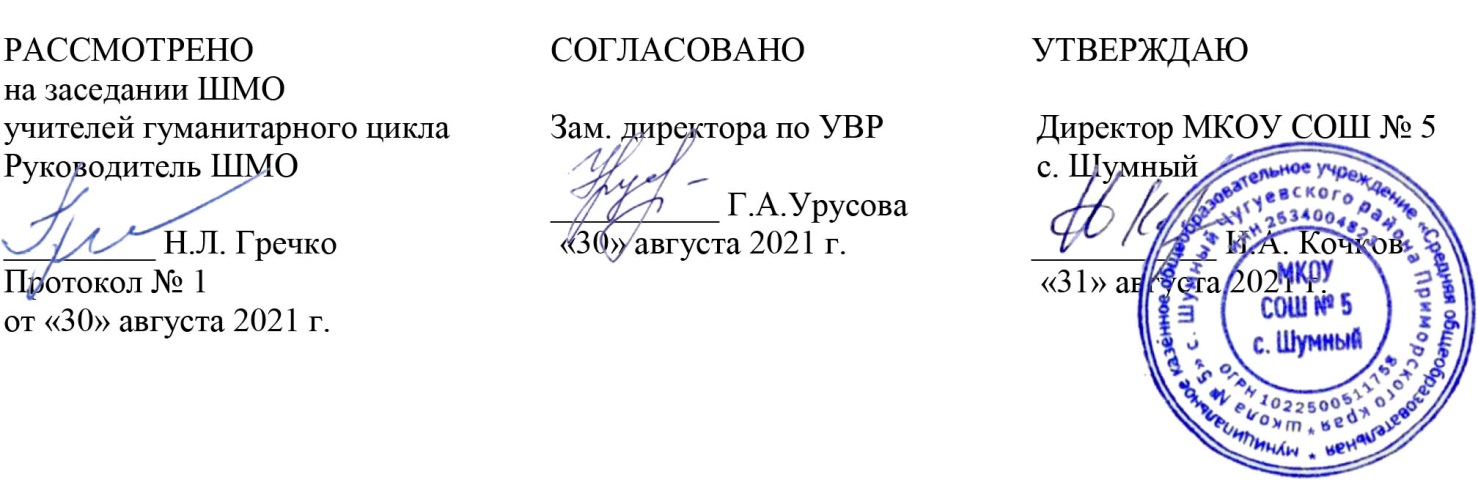 РАБОЧАЯ ПРОГРАММАучебного предмета «Иностранный язык (английский язык)»на уровень основного общего образования (ФГОС ООО) для 5-9 классов.Срок реализации 5 лет.Является приложением к основной образовательной программе ОООМКОУ СОШ № 5 с. Шумный	Программу составила	Жидкова Н.П., 	учитель иностранного 	(английского) языкас. Шумный2021 г.ПОЯСНИТЕЛЬНАЯ ЗАПИСКАРабочая программа по учебному предмету «Иностранный язык (английский)» на уровне основного общего образования для 5-9 классов составлена на основе Требований к результатам освоения основной образовательной программы основного общего образования, представленных в Федеральном государственном образовательном стандарте основного общего образования, Примерной программы воспитания, с учетом авторской программы О.В.Афанасьева, И.В.Михеева, К.М.Баранова по английскому языку к УМК «Английский язык: «Rainbow English» для учащихся 5-9 классов общеобразовательных учреждений  (Москва: Дрофа, 2014). Программа ориентирована на использование УМК О.В.Афанасьева, И.В.Михеева, К.М.Баранова по английскому языку к УМК О.В.Афанасьева, И.В.Михеева, К.М.Баранова. «Английский язык: «Rainbow English» для учащихся 5-9 классов общеобразовательных учреждений  (Москва: Дрофа, 2015).      Рабочая программа рассчитана на 510 часов школьного учебного плана при нагрузке 3 часа в неделю на весь курс обучения. Срок реализации программы – 5 лет. В 5 классе – 102 ч, в 6 классе – 102 ч, в 7 классе – 102 ч, в 8 классе – 102 ч, в 9 классе – 102 ч.      Целью программы является обеспечение организационно-педагогических и методических условий для развития иноязычной коммуникативной компетенции, в совокупности ее составляющих, а именно: речевой, языковой, социокультурной, компенсаторной и учебно-познавательной компетенций.        Речевая компетенция — готовность и способность осуществлять межкультурное общение в четырех видах речевой деятельности (говорении, аудировании, чтении и письме), планировать свое речевое и неречевое поведение.      Языковая компетенция —  готовность и способность применять языковые знания (фонетические, орфографические, лексические, грамматические) и навыки оперирования ими для выражения коммуникативного намерения в соответствии с темами, сферами и ситуациями общения, отобранными для общеобразовательной школы; владение новым по сравнению с родным языком способом формирования и формулирования мысли на изучаемом языке.      Социокультурная компетенция— готовность и способность учащихся строить свое межкультурное общение на основе знаний культуры народа страны/стран изучаемого языка, его традиций, менталитета, обычаев в рамках тем, сфер и ситуаций общения, отвечающих опыту, интересам и психологическим особенностям учащихся на разных этапах обучения; сопоставлять родную культуру и культуру страны/стран изучаемого языка, выделять общее и различное в культурах, уметь объяснить эти различия представителям другой культуры, т. е. стать медиатором культур, учитывать социолингвистические факторы коммуникативной ситуации для обеспечения взаимопонимания в процессе общения.      Компенсаторная компетенция — готовность и способность выходить из затруднительного положения в процессе межкультурного общения, связанного с дефицитом языковых средств, страноведческих знаний, социокультурных норм поведения в обществе, различных сферах жизнедеятельности иноязычного социума.      Учебно-познавательная компетенция — готовность и способность осуществлять автономное изучение иностранных языков, владение универсальными учебными умениями, специальными учебными навыками и умениями, способами и приемами самостоятельного овладения языком и культурой, в том числе с использованием современных информационных технологий.      Образовательная, развивающая и воспитательная цели обучения английскому языку реализуются в процессе формирования, совершенствования и развития коммуникативной компетенции в единстве ее составляющих. Говоря об общеобразовательной цели обучения ИЯ, необходимо иметь в виду три ее аспекта: общее, филологическое и социокультурное образование.      Общее  образование нацелено на расширение общего кругозора учащихся, знаний о мире во всем многообразии его проявлений в различных сферах жизни: политике, экономике, бытовой, этнической, мировоззренческой, художественной культуре. Оно обеспечивается разнообразием фактологических знаний, получаемых с помощью разнообразных средств обучения, научных, научно-популярных изданий, художественной и публицистической литературы, средств массовой информации, в том числе Интернета.      Филологическое образование нацелено на расширение и углубление знаний школьников о языке как средстве общения, его неразрывной связи и непрерывном взаимодействии с культурой, орудием и инструментом которой он является, о языковой системе; неоднородности и вместе с тем самодостаточности различных языков и культур, о человеке как о языковой личности и особенностях вторичной языковой личности, изучающей иностранные языки и культуры; дальнейшее совершенствование умений оперирования основными лингвистическими терминами, развитие языковой и контекстуальной догадки, чувства языка. Филологическое образование обеспечивается:а) сравнением родного и изучаемого языков, учетом и опорой на родной, русский язык (в условиях работы в национальных школах);б) сравнением языковых явлений внутри изучаемого языка;в) сопоставлением явлений культуры контактируемых социумов на основе культурных универсалий;г) овладением культурой межличностного общения, конвенциональными нормами вербального и невербального поведения в культуре страны/стран изучаемого языка.       Социокультурное образование нацелено на развитие мировосприятия школьников, национального самосознания, общепланетарного образа мышления; обучение этически приемлемым и юридически оправданным политкорректным формам самовыражения в обществе; обучение этике дискуссионного общения и этике взаимодействия с людьми, придерживающимися различных взглядов и принадлежащих к различным вероисповеданиям. Социокультурное образование обеспечивается широким применением аутентичных текстов страноведческого характера, разнообразных учебных материалов по культуре страны изучаемого и родного языков, фотографий, путеводителей, карт, объявлений, плакатов, меню, театральных и концертных программ и других артефактов, систематическим использованием звукового пособия, страноведческих видеофильмов на английском языке. Формирование и развитие социолингвистической компетенции, которое предполагает овладение учащимися социально приемлемыми нормами общения с учетом важнейших компонентов коммуникативной ситуации, определяющих выбор языковых средств, разговорных формул для реализации конвенциональной функции общения, регистра общения в зависимости от коммуникативного намерения, места, статуса и ролей участников общения, отношений между ними.      Развивающая цель обучения английскому языку состоит в развитии учащихся как личностей и как членов общества.Развитие школьника как личности предполагает:—развитие языковых, интеллектуальных и познавательных способностей (восприятия, памяти, мышления, воображения);—развитие умения самостоятельно добывать и интерпретировать информацию;—развитие умений языковой и контекстуальной догадки, переноса знаний и навыков в новую ситуацию;—развитие ценностных ориентаций, чувств и эмоций;—развитие способности и готовности вступать в иноязычное межкультурное общение;—развитие потребности в дальнейшем самообразовании в области ИЯ.Развитие учащихся как членов общества предполагает:—развитие умений самореализации и социальной адаптации;—развитие чувства достоинства и самоуважения;—развитие национального самосознания.      Решение поставленных задач обеспечивается обильным чтением текстов различных функциональных стилей (художественных, научно-популярных, публицистических) и аудированием, обсуждением поставленных в них проблем, обменом мнений школьников как на основе прочитанного и услышанного, так и на основе речевых ситуаций и коммуникативных задач, предполагающих аргументацию суждений по широкому кругу вопросов изучаемой тематики. Сопоставление явлений изучаемой и родной культуры во многом способствует формированию и развитию национального самосознания, гордости и уважения к своему историческому наследию, более глубокому осмыслению роли России в современном глобальном мире, что безусловно способствует формированию поликультурной личности школьников.      Достижение школьниками основной цели обучения английскому языку способствует их воспитанию. Участвуя в диалоге культур, учащиеся развивают свою способность к общению, пониманию важности изучения иностранного языка в современном мире и потребности пользоваться им как средством межкультурного общения, познания, самореализации и социальной адаптации. Они вырабатывают толерантность к иным воззрениям, отличным от их собственных, становятся более терпимыми и коммуникабельными. У них появляется способность к анализу, пониманию иных ценностей и норм поведения, к выработке адекватной реакции на то, что не согласуется с их убеждениями.      Овладение английским языком, и это должно быть осознано учащимися, ведет к развитию более глубокого взаимопонимания между народами, к познанию их культур, и на этой основе к постижению культурных ценностей и специфики своей культуры и народа ее носителя, его самобытности и месте собственной личности в жизни социума, в результате чего воспитывается чувство сопереживания, эмпатии, толерантного отношения к проявлениям иной, «чужой» культуры.       Учебный предмет «Иностранный язык» входит в образовательную область «Иностранный язык» и является средством познания языка и культуры других народов и стран, способом более глубокого осмысления родного языка, предопределяет обучения английскому языку как одному из языков международного общения.       Ценностные ориентиры содержания учебного предмета «Иностранный язык» основываются на концепции духовно-нравственного развития и воспитания личности гражданина России, являющейся методологической основой реализации ФГОС общего образования. В соответствии с данной концепцией «духовно-нравственное воспитание личности гражданина России — педагогически организованный процесс усвоения и принятия обучающимися базовых национальных ценностей, имеющих иерархическую структуру и сложную организацию. Носителями этих ценностей являются многонациональный народ Российской Федерации, государство, семья. В учебном процессе российские школьники и дети стран изучаемого языка представлены в ситуациях, которые позволяют на доступном для младших школьников уровне обсуждать такие вопросы, как любовь к своей семье, здоровый образ жизни, трудолюбие, почитание родителей, забота о старших и младших, отношение к учебе, интерес к творчеству в разных его проявлениях. Существенное место уделяется и современным проблемам бережного отношения к природе и природным ресурсам, осознанию необходимости сохранения разнообразия природы не только родной страны, но и всей планеты Земля, что закладывает основы формирования экологического сознания школьников. Ценностные ориентиры составляют содержание, главным образом, воспитательного аспекта. В предлагаемом курсе воспитание связано с культурой и понимается как процесс обогащения и совершенствования духовного мира учащегося через познание и понимание новой культуры. Факты культуры становятся для учащегося ценностью, то есть приобретают социальное, человеческое и культурное значение, становятся ориентирами деятельности и поведения, связываются с познавательными и волевыми аспектами его индивидуальности, определяют его мотивацию, его мировоззрение и нравственные убеждения, становятся основой формирования его личности, развития его творческих сил и способностей. Будучи связанным с культурой и основанный на ней, воспитательный аспект вытекает из сущности коммуникативной технологии, которая основана на системе функционально взаимообусловленных принципов, объединённых единой стратегической идеей: принципов овладения иноязычной культурой через общение, речемыслительной активности, личностной индивидуализации, ситуативности, функциональности и новизны. Все эти принципы несут в атмосфере иноязычного общения воспитательный заряд и поэтому вовлекают учителя и учащихся в глубинное и духовное общение, которое, в сущности, и является воспитательным процессом. Воспитательный потенциал реализуется через культуроведческое содержание используемых материалов. Кроме того, учитель несёт в себе содержание образования, и именно это культурное, духовное содержание становится одним из главных компонентов образовательного процесса.      Учитель как интерпретатор чужой культуры и носитель родной должен делать всё от него зависящее, чтобы сформировать у учащихся ту систему ценностей, которая соответствует идеалу образования – человеку духовному. Таким образом, содержание обучения иностранному языку в средней школе отражает базовые ценности современного российского общества и реализует поставленную в ФГОС основного общего образования задачу — средствами своего предмета обеспечить духовно-нравственное развитие.      Рабочая программа предусматривает систему контроля всех видов речевой деятельности: аудирования, говорения, чтения и письма. Текущий контроль осуществляется на каждом уроке. После изучения каждой темы  проводятся  контрольные работы по всем видам речевой деятельности, что позволяет оценить коммуникативные умения обучающихся в аудировании, говорении, чтении и письме и убедиться в том, что языковой и речевой материал ими усвоен.      Виды контроля.Текущий контроль позволяет судить об успешности овладения определенной части учебного материала.Промежуточный контроль проводится по завершению темы и позволяет судить об эффективности овладения разделом программного материала (проводится в конце каждой четверти). Данный контроль осуществляется с целью проверки усвоения основных языковых навыков (чтения, аудирования, письма, говорения), а также знание грамматики и лексики.Итоговый контроль направлен на установление уровня владения языком, достигнутого в результате освоения значительного по объему материала (проводится в конце учебного года).     Формы промежуточного и итогового контроля: лексико-грамматические тесты, письменные контрольные работы, устный опрос, зачеты, проекты, презентации, диктанты. Ведущий вид контроля – тестирование.Цель – научить учащихся правильному и грамотному оформлению ответов по требованиям ГИА и ЕГЭ.1. ПЛАНИРУЕМЫЕ РЕЗУЛЬТАТЫ ОСВОЕНИЯ УЧЕБНОГО ПРЕДМЕТА «ИНОСТРАННЫЙ ЯЗЫК (АНГЛИЙСКИЙ)»       Федеральный государственный образовательный стандарт основного общего образования формулирует требования к результатам освоения основной образовательной программы в единстве личностных, метапредметных и предметных результатов.      Личностные результаты включают готовность и способность обучающихся к саморазвитию и личностному самоопределению, сформированность их мотивации к обучению и целенаправленной познавательной деятельности, системы значимых социальных и межличностных отношений, ценностно-смысловых установок, отражающих личностные и гражданские позиции в деятельности, социальные компетенции, правосознание, способность ставить цели и строить жизненные планы, способность к осознанию российской идентичности в поликультурном социуме.Одним из главных результатов обучения иностранному языку является готовность выпускников основной школы к самосовершенствованию в данном предмете, стремление продолжать его изучение и понимание того, какие возможности дает им иностранный язык в плане дальнейшего образования, будущей профессии, общего развития, другими словами, возможности самореализации. Кроме того, они должны осознавать, что иностранный язык позволяет совершенствовать речевую культуру в целом, что необходимо каждому взрослеющему и осваивающему новые социальные роли человеку. Особенно важным это представляется в современном открытом мире, где межкультурная и межэтническая коммуникация становится все более насущной для каждого. Хорошо известно, что средствами иностранного языка можно сформировать целый ряд важных личностных качеств. Так, например, изучение иностранного языка требует последовательных и регулярных усилий, постоянной тренировки, что способствует развитию таких качеств, как дисциплинированность, трудолюбие и целеустремленность. Множество творческих заданий, используемых при обучении языку, требуют определенной креативности, инициативы, проявления индивидуальности. С другой стороны, содержательная сторона предмета такова, что при обсуждении различных тем школьники касаются вопросов межличностных отношений, говорят о вечных ценностях и правильном поведении членов социума, о морали и нравственности. При этом целью становится не только обучение языку как таковому, но и развитие у школьников эмпатии, т. е. умения сочувствовать, сопереживать, ставить себя на место другого человека. Нигде, как на уроке иностранного языка, школьники не имеют возможности поговорить о культуре других стран, культуре и различных аспектах жизни своей страны, что в идеале должно способствовать воспитанию толерантности и готовности вступить в диалог с представителями других культур. При этом учащиеся готовятся отстаивать свою гражданскую позицию, быть патриотами своей Родины и одновременно быть причастными к общечеловеческим проблемам, быть людьми, способными отстаивать гуманистические и демократические ценности, идентифицировать себя как представителя своей культуры, своего этноса, страны и мира в целом.        В соответствии с государственным стандартом и Примерной программой основного общего образования изучение иностранного языка предполагает достижение следующих личностных результатов:- воспитание российской гражданской идентичности: патриотизма, уважения к Отечеству, прошлому и настоящему многонационального народа России;- осознание своей этнической принадлежности, знание истории, языка, культуры своего народа, своего края, знание основ культурного наследия народов России и человечества;- усвоение гуманистических, демократических и традиционных ценностей многонационального российского общества; воспитание чувства ответственности и долга перед Родиной;- формирование осознанного, уважительного и доброжелательного отношения к другому человеку, его мнению, мировоззрению, культуре, языку, вере, гражданской позиции; к истории, культуре, религии, традициям, языкам, ценностям народов России и народов мира; формирование готовности и способности вести диалог с другими людьми и достигать взаимопонимания;- формирование мотивации изучения иностранных языков и стремление к самосовершенствованию в образовательной области «Иностранный язык»;осознание возможностей самореализации средствами иностранного языка;стремление к совершенствованию собственной речевой культуры в целом;- формирование коммуникативной компетенции в межкультурной и межэтнической коммуникации;- развитие таких качеств личности, как воля, целеустремленность, креативность, инициативность, трудолюбие, дисциплинированность;- стремление к лучшему осознанию культуры своего народа и готовность содействовать ознакомлению с ней представителей других стран; толерантное отношение к проявлениям иной культуры; осознание себя гражданином своей страны и мира;- готовность отстаивать национальные и общечеловеческие (гуманистические, демократические) ценности, свою гражданскую позицию.      Метапредметные результаты включают освоенные обучающимися межпредметные понятия и универсальные учебные действия (регулятивные, познавательные, коммуникативные), способность их использования в учебной, познавательной и социальной практике, самостоятельность планирования и осуществления учебной деятельности и организации учебного сотрудничества с педагогами и сверстниками, построение индивидуальной образовательной траектории.      С помощью предмета «Иностранный язык» во время обучения в основной школе учащиеся развивают и шлифуют навыки и умения учебной и мыслительной деятельности, постепенно формирующиеся на всех изучаемых в школе предметах. Среди прочих можно выделить умение работать с информацией, осуществлять ее поиск, анализ, обобщение, выделение и фиксацию главного. Всему этому на уроке иностранного языка учит постоянная работа с текстом устным и письменным. При работе с письменным текстом отрабатываются специальные навыки прогнозирования его содержания, выстраивания логической последовательности, умение выделять главное и опускать второстепенное и т.п. Планируя монологическую и диалогическую речь, школьники учатся планировать свое речевое поведение в целом и применительно к различным жизненным ситуациям. Они учатся общаться, примеряя на себя различные социальные роли, и сотрудничать, работая в парах и небольших группах. В этом смысле потенциал предмета «Иностранный язык» особенно велик. И наконец, данный предмет, как и многие другие предметы школьной программы, способен постепенно научить школьника осуществлять самонаблюдение, самоконтроль и самооценку, а также оценку других участников коммуникации. При этом важно, чтобы критическая оценка работы другого человека выражалась корректно и доброжелательно, чтобы критика была конструктивной и строилась на принципах уважения человеческой личности.      В соответствии с государственным стандартом и Примерной программой основного общего образования изучение иностранного языка предполагает достижение следующих метапредметных результатов:- планировать свое речевое и неречевое поведение;- взаимодействовать с окружающими, выполняя разные социальные роли;- обобщать, устанавливать аналогии, классифицировать, самостоятельно выбирать основания и критерии для классификации, устанавливать причинно-следственные связи, строить логическое рассуждение, умозаключение (индуктивное, дедуктивное и по аналогии) и делать выводы;- владеть исследовательскими учебными действиями, включая навыки работы с информацией: поиск и выделение нужной информации, обобщение и фиксация информации;- организовывать учебное сотрудничество и совместную деятельность с учителем и сверстниками; работать индивидуально и в группе: находить общее решение, формулировать и отстаивать свое мнение;-умение смыслового чтения, включая умение определять тему, прогнозировать содержание текста по заголовку/по ключевым словам, умение выделять основную мысль, главные факты, опуская второстепенные, устанавливать логическую последовательность основных фактов;- осознанно использовать речевые средства в соответствии с речевой задачей для выражения коммуникативного намерения, своих чувств, мыслей и потребностей;- использовать информационно-коммуникационные технологии;умение осуществлять регулятивные действия самонаблюдения, самоконтроля, самооценки в процессе коммуникативной деятельности на иностранном языке.      Предметные результаты включают освоенные обучающимися в ходе изучения учебного предмета специфические для данной предметной области умения, виды деятельности по получению нового знания в рамках учебного предмета, его преобразованию и применению в учебных, учебно-проектных ситуациях.      Ожидается, что выпускники основной школы должны продемонстрировать следующие результаты освоения иностранного языка:      В коммуникативной сфере.Речевая  компетенция в следующих видах речевой деятельности:       Говорение. Диалогическая речьВыпускник научится вести комбинированный диалог в стандартных ситуациях неофициального общения, соблюдая нормы речевого этикета, принятые в стране изучаемого языка.Выпускник получит возможность научиться брать и давать интервью.Говорение. Монологическая речь.Выпускник научится:•	рассказывать о себе, своей семье, друзьях, школе, своих интересах, планах на будущее; о своём городе/селе, своей стране и странах изучаемого языка с опорой на зрительную наглядность и/или вербальные опоры (ключевые слова, план, вопросы);•	описывать события с опорой на зрительную наглядность и/или вербальные опоры (ключевые слова, план, вопросы);•	давать краткую характеристику реальных людей и литературных персонажей;•	передавать основное содержание прочитанного текста с опорой или без опоры на текст/ключевые слова/план/вопросы.Выпускник получит возможность научиться:•	делать сообщение на заданную тему на основе прочитанного;•	комментировать факты из прочитанного/прослушанного текста, аргументировать своё отношение к прочитанному/прослушанному;•	кратко высказываться без предварительной подготовки на заданную тему в соответствии с предложенной ситуацией общения;•	кратко излагать результаты выполненной проектной работы. АудированиеВыпускник научится:•	воспринимать на слух и понимать основное содержание несложных аутентичных текстов, содержащих некоторое количество неизученных языковых явлений;•	воспринимать на слух и понимать значимую/нужную/запрашиваемую информацию в аутентичных текстах, содержащих как изученные языковые явления, так и некоторое количество неизученных языковых явлений.Выпускник получит возможность научиться:•	выделять основную мысль в воспринимаемом на слух тексте;•	отделять в тексте, воспринимаемом на слух, главные факты от второстепенных;•	использовать контекстуальную или языковую догадку при восприятии на слух текстов, содержащих незнакомые слова;•	игнорировать незнакомые языковые явления, несущественные для понимания основного содержания воспринимаемого на слух текста.      ЧтениеВыпускник научится:•	читать и понимать основное содержание несложных аутентичных текстов, содержащих некоторое количество неизученных языковых явлений;• читать и выборочно понимать значимую/нужную/запрашиваемую информацию в несложных аутентичных текстах, содержащих некоторое количество неизученных языковых явленийВыпускник получит возможность научиться:•	читать и полностью понимать несложные аутентичные тексты, построенные в основном на изученном языковом материале;•	догадываться о значении незнакомых слов по сходству с русским/родным языком; по словообразовательным элементам, по контексту;•	игнорировать в процессе чтения незнакомые слова, не мешающие понимать основное содержание текста;•	пользоваться сносками и лингвострановедческим справочником.Письменная речьВыпускник научится:•	заполнять анкеты и формуляры в соответствии с нормами, принятыми в стране изучаемого языка;•	писать личное письмо в ответ на письмо-стимул с употреблением формул речевого этикета, принятых в стране изучаемого языка.Выпускник получит возможность научиться:•	делать краткие выписки из текста с целью их использования в собственных устных высказываниях;•	составлять план/тезисы устного или письменного сообщения;•	кратко излагать в письменном виде результаты своей проектной деятельности;•	писать небольшие письменные высказывания с опорой на образец.Языковая компетентность (владение языковыми средствами)Фонетическая сторона речиВыпускник научится:•	различать на слух и адекватно, без фонематических ошибок, ведущих к сбою коммуникации, произносить все звуки английского языка;•	соблюдать правильное ударение в изученных словах;•	различать коммуникативные типы предложения по интонации;•	адекватно, без ошибок, ведущих к сбою коммуникации, произносить фразы с точки зрения их ритмико-интонационных особенностей, в том числе соблюдая правило отсутствия фразового ударения на служебных словах.Выпускник получит возможность научиться:•	выражать модальные значения, чувства и эмоции с помощью интонации;•	различать на слух британские и американские варианты английского языка.ОрфографияВыпускник научится правильно писать изученные слова.Выпускник получит возможность научиться сравнивать и анализировать буквосочетания английского языка и их транскрипцию.Лексическая сторона речиВыпускник научится:•	узнавать в письменном и звучащем тексте изученные лексические единицы (слова, словосочетания, реплики-клише речевого этикета), в том числе многозначные, в пределах тематики основной школы;•	употреблять в устной и письменной речи в их основном значении изученные лексические единицы (слова, словосочетания, реплики-клише речевого этикета), в том числе многозначные, в пределах тематики основной школы в соответствии с решаемой коммуникативной задачей;•	соблюдать существующие в английском языке нормы лексической сочетаемости;•	распознавать и образовывать родственные слова с использованием основных способов словообразования (аффиксации, конверсии) в пределах тематики основной школы в соответствии с решаемой коммуникативной задачей.Выпускник получит возможность научиться:•	употреблять в речи в нескольких значениях многозначные слова, изученные в пределах тематики основной школы;•	находить различия между явлениями синонимии и антонимии;•	распознавать принадлежность слов к частям речи по определённым признакам (артиклям, аффиксам и др.);•	использовать языковую догадку в процессе чтения и аудирования (догадываться о значении незнакомых слов по контексту и по словообразовательным элементам).Грамматическая сторона речиВыпускник научится:•	оперировать в процессе устного и письменного общения основными синтаксическими конструкциями и морфологическими формами английского языка в соответствии с коммуникативной задачей в коммуникативно-значимом контексте;•	распознавать и употреблять в речи:— различные коммуникативные типы предложений: утвердительные, отрицательные, вопросительные (общий, специальный, альтернативный, разделительный вопросы), побудительные (в утвердительной и отрицательной форме);—	распространённые простые предложения, в том числе с несколькими обстоятельствами, следующими в определённом порядке (We moved to a new house last year);—	предложения с начальным It (It’s cold. It’s five o’clock. It’s interesting. It’s winter);—	предложения с начальным There + to be (There are a lot of trees in the park);—	сложносочинённые предложения с сочинительными союзами and, but, or;—	косвенную речь в утвердительных и вопросительных предложениях в настоящем и прошедшем времени;— имена существительные в единственном и множественном числе, образованные по правилу и исключения;—	имена существительные с определённым/неопределённым/нулевым артиклем;—	личные, притяжательные, указательные, неопределённые, относительные, вопросительные местоимения;—	имена прилагательные в положительной, сравнительной и превосходной степени, образованные по правилу и исключения; а также наречия, выражающие количество (many/much, few/a few, little/a little);—	количественные и порядковые числительные;—	глаголы в наиболее употребительных временных формах действительного залога: Present Simple, Future Simple и Past Simple, Present и Past Continuous, Present Perfect;—	глаголы в следующих формах страдательного залога: Present Simple Passive, Past Simple Passive;—	различные грамматические средства для выражения будущего времени: Simple Future, to be going to, Present Continuous;—	условные предложения реального характера (Conditional I — If I see Jim, I’ll invite him to our school party);—	модальные глаголы и их эквиваленты (may, can, be able to, must, have to, should, could).Выпускник получит возможность научиться:•	распознавать сложноподчинённые предложения с придаточными: времени с союзами for, since, during; цели с союзом so that; условия с союзом unless; определительными с союзами who, which, that;•	распознавать в речи предложения с конструкциями as ... as; not so ... as; either ... or; neither ... nor;•	распознавать в речи условные предложения нереаль¬ного характера (Conditional II— If I were you, I would start learning French);•	использовать в речи глаголы во временных формах действительного залога: Past Perfect, Present Perfect Continuous, Future-in-the-Past;      В отношении социокультурной компетенции от выпускников требуется:- знание национально-культурных особенностей речевого и неречевого поведения в своей стране и странах изучаемого языка, применение этих знаний в различных ситуациях формального и неформального межличностного и межкультурного общения;- умение распознавать и употреблять в устной и письменной речи основные нормы речевого этикета (реплики-клише, наиболее распространенную оценочную лексику), принятые в странах изучаемого языка в различных ситуациях формального и неформального общения;- знание употребительной фоновой лексики и реалий страны/стран изучаемого языка, некоторых распространенных образцов фольклора (пословицы, поговорки, скороговорки, сказки, стихи);- знакомство с образцами художественной, публицистической и научно-популярной литературы;- наличие представления об особенностях образа жизни, быта, культуры стран изучаемого языка (всемирно известных достопримечательностях, выдающихся людях и их вкладе в мировую культуру);- наличие представления о сходстве и различиях в традициях своей страны и стран изучаемого языка;- понимание роли владения иностранными языками в современном мире.      В результате формирования компенсаторной компетенции выпускники основной школы должны научиться выходить из затруднительного положения в условиях дефицита языковых средств в процессе приема и передачи информации за счет умения:- пользоваться языковой и контекстуальной догадкой (интернациональные слова, словообразовательный анализ, вычленение ключевых слов текста);- прогнозировать основное содержание текста по заголовку или выборочному чтению отдельных абзацев текста;- использовать текстовые опоры различного рода (подзаголовки, таблицы, картинки, фотографии, шрифтовые выделения, комментарии, подстрочные ссылки);- игнорировать незнакомую лексику, реалии, грамматические явления, не влияющие на понимание основного содержания текста;- задавать вопрос, переспрашивать с целью уточнения отдельных неизвестных языковых явлений в тексте;- использовать перифраз, синонимические средства, словарные замены, жесты, мимику;- осуществлять индивидуальную и совместную проектную работу;- действовать по образцу/аналогии при выполнении упражнений и составлении собственных высказываний в пределах тематики основной школы;- пользоваться справочным материалом (грамматическим и лингвострановедческим справочниками, двуязычным и толковым словарями, мультимедийными средствами);- владеть способами и приемами дальнейшего самостоятельного изучения иностранных языков.- достигать взаимопонимания в процессе устного и письменного общения с носителями иностранного языка, установления межличностных и межкультурных контактов в доступных пределах;- иметь представление о целостном полиязычном, поликультурном мире, осознавать место и роль родного и иностранных языков в этом мире как средства общения, познания, самореализации и социальной адаптации;- приобщаться к ценностям мировой культуры через источники информации на иностранном языке (в том числе мультимедийные);- владеть «элементарными средствами выражения чувств и эмоций на иностранном языке;- стремиться к знакомству с образцами художественного творчества на иностранном языке и средствами иностранного языка;      В познавательной сфере (учебно-познавательная компетенция) происходит дальнейшее совершенствование и развитие универсальных учебных действий (УУД) и специальных учебных умений (СУУ).     Универсальные учебные действия (общеучебные умения):регулятивные:- определять цель учебной деятельности возможно с помощью учителя и самостоятельно искать средства ее осуществления;- обнаруживать и формулировать учебную проблему совместно с учителем, выбирать тему проекта в ходе «мозгового штурма» под руководством учителя;- составлять план выполнения задачи, проекта в группе под руководством учителя;- оценивать ход и результаты выполнения задачи, проекта;- критически анализировать успехи и недостатки проделанной работы.познавательные:- самостоятельно находить и отбирать для решения учебной задачи необходимые словари, энциклопедии, справочники, информацию из Интернета;- выполнять универсальные логические действия:анализ (выделение признаков),синтез (составление целого из частей, в том числе с самостоятельным достраиванием),- выбирать основания для сравнения, классификации объектов, устанавливать аналогии и причинно-следственные связи, выстраивать логическую цепь рассуждений, относить объекты к известным понятиям;- преобразовывать информацию из одной формы в другую:обобщать информацию в виде таблиц, схем, опорного конспекта,составлять простой план текста (в виде ключевых слов, вопросов);коммуникативные:- четко и ясно выражать свои мысли;- отстаивать свою точку зрения, аргументировать ее;- учиться критично относиться к собственному мнению;слушать других, принимать другую точку зрения, быть готовым изменить свою;- организовывать учебное взаимодействие в группе (распределять роли, договариваться друг с другом);     Специальные учебные умения:- сравнивать явления русского и английского языков на уровне отдельных грамматических явлений, слов, словосочетаний и предложений;- владеть различными стратегиями чтения и аудирования в зависимости от поставленной речевой задачи (читать/слушать текст с разной глубиной понимания);- ориентироваться в иноязычном печатном и аудиотексте, кратко фиксировать содержание сообщений, составлять субъективные опоры для устного высказывания в виде ключевых слов, объединенных потенциальным контекстом, зачина, концовки, отдельных предложений;- вычленять в тексте реалии, слова с культурным компонентом значения, анализировать их семантическую структуру, выделять культурный фон, сопоставлять его с культурным фоном аналогичного явления в родной культуре, выявлять сходства и различия и уметь - -- объяснять эти различия иноязычному речевому партнеру или человеку, не владеющему иностранным языком;- догадываться о значении слов на основе языковой и контекстуальной догадки, словообразовательных моделей;- использовать выборочный перевод для уточнения понимания текста;- узнавать грамматические явления в тексте на основе дифференцирующих признаков;- действовать по образцу или аналогии при выполнении отдельных заданий и порождении речевого высказывания на изучаемом языке;- пользоваться справочным материалом: грамматическими и лингвострановедческими справочниками, схемами и таблицами, двуязычными словарями, мультимедийными средствами;- пользоваться поисковыми системами www.yahoo.com., www.ask.com, www.wikipedia.ru и др.; находить нужную информацию, обобщать и делать выписки для дальнейшего использования в процессе общения на уроке, при написании эссе, сочинений, при подготовке проектов;- овладевать необходимыми для дальнейшего самостоятельного изучения английского языка способами и приемами.      В ценностно-ориентационной сфере:- представление о языке как средстве выражения чувств, эмоций, основе культуры общения;- достижение взаимопонимания в процессе устного и письменного общения с носителями иностранного языка, установление межличностных, межкультурных контактов в доступных пределах;- представление о целостном полиязычном и поликультурном мире, осознание места и роли родного и иностранного языков в этом мире как средства общения, познания, самореализации и социальной адаптации;- приобщение к ценностям мировой культуры как через источники информации на иностранном языке (в том числе мультимедийные), так и через непосредственное участие в школьных обменах, туристических поездках, молодежных форумах.      В эстетической сфере:- владение элементарными средствами выражения чувств и эмоций на иностранном языке;стремление к знакомству с образцами художественного творчества на иностранном языке и средствами иностранного языка;- развитие чувства прекрасного в процессе обсуждения современных тенденций в живописи, музыке, литературе.      В трудовой и физической сферах:- формирование самодисциплины, упорства, настойчивости, самостоятельности в учебном труде;- умение работать в соответствии с намеченным планом, добиваясь успеха;- рационально планировать свой учебный труд;- стремление вести здоровый образ жизни (режим труда и отдыха, питание, спорт, фитнес).Критерии оценки достижения планируемых результатов по предмету «Иностранный язык (английский)»Система оценки достижения планируемых результатов освоения программы по предмету «Иностранный язык (английский)» представляет собой один из инструментов реализации требований стандартов к результатам освоения основной образовательной программы основного общего образования.     Планируемые результаты освоения программы основного образования по данному учебному  предмету  представляют собой систему личностно-ориентированных целей образования, показателей их достижения и моделей инструментария.Объектом оценки предметных результатов является: способность обучающихся решать учебно-познавательные и учебно-практические задачи.В систему оценки предметных результатов входят:- Опорные знания, включающие в себя: ключевые понятия, правила, факты, методы, понятийный аппарат.- Предметные действия: использование знаково-символических средств в рамках преобразования,  представления и интерпретации информации и логических действий (сравнение, группировка и классификация объектов, действия анализа, синтеза и обобщения, установление причинно-следственных связей и анализ).Оценивание призвано стимулировать учение посредством:- оценки исходного знания ребенка, того опыта, который он/она привнес в выполнение задания или в изучение темы,- учета индивидуальных потребностей в учебном процессе,- побуждения детей размышлять о своем учении, об оценке их собственных работ и процесса их выполнения.Цель  оценки предметных результатов - оценивание, как достигаемых образовательных результатов, так и процесса их формирования, а также оценивание осознанности каждым обучающимся особенностей развития своего собственного процесса обучения.Система оценивания строится на основе следующих принципов:1. Оценивание является постоянным процессом. В зависимости от этапа обучения используется диагностическое (стартовое, текущее) и срезовое (тематическое, промежуточное, рубежное, итоговое) оценивание.2.Оценивание может быть только критериальным. Основными критериями оценивания выступают ожидаемые результаты, соответствующие учебным целям.3.Оцениваться с помощью отметки могут только результаты деятельности ученика, но не его личные качества.4.Оценивать можно только то, чему учат.5.Критерии оценивания и алгоритм выставления отметки заранее известны и педагогам, и учащимся. 6.Система оценивания выстраивается таким образом, чтобы учащиеся включались в контрольно-оценочную деятельность, приобретая навыки и привычку к самооценке.Критерии оценивания работ обучающихся по предмету «Иностранный язык(английский)» 1.1 Критерии оценивания письменных работ.      За письменные работы (контрольные работы, тестовые работы, словарные диктанты) оценка вычисляется исходя из процента правильных ответов:Творческие письменные работы (письма, разные виды сочинений, эссе, проектные работы, вт.ч. в группах) оцениваются по пяти критериям:1.Содержание (соблюдение объема работы, соответствие теме, отражены ли все указанные в задании аспекты, стилевое оформление речи соответствует типу задания, аргументация на соответствующем уровне, соблюдение норм вежливости).2.Организация работы (логичность высказывания, использование средств логической связи на соответствующем уровне, соблюдение формата высказывания и деление текста на абзацы);3.Лексика (словарный запас соответствует поставленной задаче и требованиям данного года обучения языку);4.Грамматика(использование разнообразных грамматических конструкций в соответствии с поставленной задачей и требованиям данного года обучения языку);5.Орфография и пунктуация (отсутствие орфографических ошибок, соблюдение главных правил пунктуации: предложения начинаются с заглавной буквы, в конце предложения стоит точка, вопросительный или восклицательный знак, а также соблюдение основных правил расстановки запятых). 1.2 Критерии оценки творческих письменных работ (письма,  сочинения, эссе, проектные работы, в т.ч. в группах).2.1 Критерии оценки устных развернутых ответов (монологические высказывания, пересказы, диалоги, проектные работы, в т.ч. в группах)Устные ответы оцениваются по пяти критериям:1. Содержание(соблюдение объема высказывания, соответствие теме, отражение всех аспектов, указанных в задании, стилевое оформление речи, аргументация, соблюдение норм вежливости).2. Взаимодействие с собеседником (умение логично и связно вести беседу, соблюдать очередность при обмене репликами, давать аргументированные и развернутые ответы на вопросы собеседника, умение начать и поддерживать беседу, а также восстановить ее в случае сбоя: переспрос, уточнение);3. Лексика(словарный запас соответствует поставленной задаче и требованиям данного года обучения языку);4. Грамматика(использование разнообразных грамматических конструкций в соответствии с поставленной задачей и требованиям данного года обучения языку);5. Произношение (правильное произнесение звуков английского языка, правильная постановка ударения в словах, а также соблюдение правильной интонации в предложениях).3. Критерии  оценки овладения чтением.Основным показателем успешности овладения чтением является степень извлечения информации из прочитанного текста. В жизни мы читаем тексты с разными задачами по извлечению информации. В связи с этим различают виды чтения с такими речевыми задачами как понимание основного содержания и основных фактов, содержащихся в тексте, полное понимание имеющейся в тексте информации и, наконец, нахождение в тексте или ряде текстов нужной нам или заданной информации. Поскольку практической целью изучения иностранного языка является овладение общением на изучаемом языке, то учащийся должен овладеть всеми видами чтения, различающимися по степени извлечения информации из текста: чтением с пониманием основного содержания читаемого (обычно в методике его называют ознакомительным), чтением с полным пониманием содержания, включая  детали   (изучающее  чтение)   и чтением с извлечением нужной либо интересующей читателя информации (просмотровое). Совершенно очевидно, что проверку умений, связанных с каждым из перечисленных видов чтения, необходимо проводить отдельно.3.1 Чтение с пониманием основного содержания прочитанного (ознакомительное)3.2 Чтение с полным пониманием содержания (изучающее) 3.3 Чтение с нахождением интересующей или нужной информации (просмотровое)2. СОДЕРЖАНИЕ ПРОГРАММЫ «ИНОСТРАННЫЙ ЯЗЫК (АНГЛИЙСКИЙ)»В основу определения содержания обучения положен анализ реальных или возможных потребностей учащихся в процессе обучения. Программа вычленяет круг тем и проблем, которые рассматриваются внутри учебных ситуаций (units), определенных на каждый год обучения. При этом предполагается, что учащиеся могут сталкиваться с одними и теми же темами на каждом последующем этапе обучения, что означает их концентрическое изучение. При этом, естественно, повторное обращение к той же самой или аналогичной тематике предполагает ее более детальный анализ, рассмотрение под иным углом зрения, углубление и расширение вопросов для обсуждения, сопоставления схожих проблем в различных англоязычных странах, а также в родной стране учащихся. Сферы общения и тематика, в рамках которых происходит формирование у учащихся способностей использовать английский язык для реальной коммуникации, участия в диалоге культур, должны соотноситься с различными типами текстов. В большинстве своем в УМК включаются аутентичные тексты, в определенной степени подвергшиеся необходимой адаптации и сокращению. По мере приобретения учащимися языкового опыта необходимость в адаптации и сокращении такого типа уменьшается.  Данная программа ориентирована на обязательный минимум содержания, очерченный в государственном образовательном стандарте основного общего образования по иностранному языку. Предметное содержание речи в стандарте определяется перечислением ситуаций социально-бытовой, учебно-трудовой и социально-культурной сфер общения в рамках следующей тематики.1. Мои друзья и я. Межличностные взаимоотношения в семье, с друзьями. Решение конфликтных ситуаций. Внешность и черты характера человека.2. Досуг и увлечения. Спорт, музыка, чтение, музей, кино, театр. Молодежная мода. Карманные деньги. Покупки. Переписка. Путешествия и другие виды отдыха.3. Здоровый образ жизни. Режим труда и отдыха, спорт, правильное питание, отказ от вредных привычек. Тело человека и забота о нем.4. Школьное образование. Изучаемые предметы и отношение к ним. Школьная жизнь. Каникулы. Переписка с зарубежными сверстниками, международные обмены, школьное образование за рубежом.5. Профессии в современном мире. Проблема выбора профессии. Роль иностранного языка в планах на будущее.6. Вселенная и человек. Природа: флора и фауна. Проблемы экологии и защита окружающей среды. Климат, погода. Особенности проживания в городской/сельской местности.7. Технический прогресс: достижения науки и техники, транспорт.8. Средства массовой информации и коммуникации. Пресса, телевидение, радио, Интернет.9. Родная страна и страны изучаемого языка. Географическое положение, столицы, крупные города, регионы, достопримечательности, культурные и исторические особенности, национальные праздники, знаменательные даты, традиции, обычаи, выдающиеся люди, их вклад в науку и мировую культуру.Указанные сферы общения предлагаются учащимся на протяжении пяти лет обучения с определенной цикличностью. Тематика знакомых учебных ситуаций варьируется, расширяется, углубляется, однако на каждом новом этапе обучения учащиеся знакомятся с неизвестными им ранее учебными ситуациями. Предлагаемые данной программой ситуации являются конкретной реализацией заданного стандартом содержания образования по английскому языку.ЭТАПЫ  ОБУЧЕНИЯ  В  РАМКАХ  УМК  “RAINBOW  ENGLISH” (5—9 КЛАССЫ)Обучение английскому языку в основной школе с помощью УМК серии “Rainbow English” можно условно разделить на два этапа. Первый включает в себя обучение в 5—7 классах, второй охватывает 8 и 9 классы.  Основной целью первого этапа является более целенаправленное развитие коммуникативной компетенции  учащихся. При этом больше внимания уделяется обучению устной речи в ее монологической и диалогической формах. Также значительно расширяется круг ситуаций речевого общения. От разговора о вещах, которые касаются их непосредственно (семья, школа, друзья и т.п.), ученики переходят к темам более общего характера (путешествия, различные города и страны, экология). Постепенно школьники начинают самостоятельно продуцировать свои высказывания, идет целенаправленная работа над речевыми клише. Значительно обогащается словарный запас учащихся, причем конкретная лексика постепенно начинает уступать место словам, выражающим абстрактные понятия. Кроме того, от учеников 5—9 классов требуется более осознанный подход к изучению грамматики, при котором они не только работают по готовым моделям, но и анализируют грамматические явления английского языка, самостоятельно применяют правила для создания высказывания. На первом этапе получают дальнейшее развитие умения аудирования, чтения и письма. Значительно увеличивается объем прочитанного или прослушанного текста. Происходит овладение умениями восприятия и понимания связного текста небольшого объема, а не отдельных фраз, как это имело место прежде. При обучении чтению начинают выделяться три вида чтения — ознакомительное, изучающее и просмотровое. На данном этапе получает значительное развитие социокультурная компетенция учащихся. Учащиеся приобретают разносторонние знания о странах изучаемого языка.На данном этапе обучения английскому языку преследуются также развивающие, образовательные и воспитательные цели. Важнейшими из них являются формирование интеллектуальных и творческих способностей учащихся, развитие интереса к филологии, а также развитие языковой и контекстуальной догадки, чувства языка. Происходит дальнейшее расширение представления школьников об окружающем мире— природе и человеческом обществе, науке, культуре, языке; учащиеся развиваются как личности и как члены общества, в них воспитывается уважительное отношение и толерантность к представителям других культур, ответственность, положительное отношение к предметам, учителям и одноклассникам как к партнерам общения.УМК для 5—7 классов состоят из шести блоков (units), каждый из которых выстраивается вокруг определенной учебной ситуации и включает в себя материалы как из соответствующих разделов учебников, рабочих тетрадей, так и книг для чтения и лексико-грамматических практикумов.  РЕЧЕВАЯ  КОМПЕТЕНЦИЯВиды речевой деятельностиГоворениеДиалогическая форма речиВ 5—9 классах продолжается развитие речевых умений ведения диалога этикетного характера, диалога-расспроса, диалога— побуждения к действию, начинается овладение умениями ведения диалога— обмена мнениями.Диалог этикетного характера—  начинать, поддерживать разговор в рамках изученных тем, заканчивать общение; поздравлять, выражать пожелания и реагировать на них; выражать благодарность, вежливо переспрашивать, отказываться, соглашаться, извиняться. Объем диалога — 3 реплики со стороны каждого партнера.Диалог-расспрос  —  запрашивать и сообщать фактическую информацию («кто?», «что?», «где?», «когда?», «куда?», «как?», «с кем?», «почему?», переходя с позиции спрашивающего на позицию отвечающего); целенаправленно расспрашивать. Объем диалогов до 4 реплик с каждой стороны.Диалог — побуждение к действию — обращаться с просьбой и выражать готовность/отказ ее выполнить; приглашать к действию/взаимодействию и соглашаться/не соглашаться принять в нем участие. Объем диалога— 3 реплики с каждой стороны.Диалог — обмен мнениями— выражать свою точку зрения о том, что нравится или не нравится партнерам по общению. Объем диалогов— 3 реплики со стороны каждого участника общения.Монологическая форма речиВысказывания о себе, своей семье, учебе с использованием таких типов речи, как повествование, сообщение, описание; изложение основного содержания прочитанного с опорой на текст; сообщения по результатам проектной работы. Объем монологического высказывания— 10-12 фраз.АудированиеВладение умениями воспринимать на слух простые и короткие сообщения с различной глубиной проникновения в их содержание (с пониманием основного содержания, с выборочным пониманием и полным пониманием текста). При этом предусматривается овладение следующими умениями:—понимать тему и факты сообщения;—вычленять смысловые вехи;—выделять главное, отличать от второстепенного.Время звучания текстов для аудирования— 1—1,5 минуты.ЧтениеЧтение и понимание текстов с различной глубиной проникновения в их содержание в зависимости от вида чтения: понимание основного содержания (ознакомительное чтение), полное понимание (изучающее чтение), выборочное понимание нужной или интересующей информации (просмотровое чтение).Независимо от вида чтения возможно использование двуязычного словаря.Чтение с пониманием основного содержания текста осуществляется на несложных текстах с ориентацией на предметное содержание речи для 5—9 классов, отражающее особенности культуры Великобритании, США, России. Объем текстов для ознакомительного чтения— 400—500 слов без учета артиклей.Предполагается формирование следующих умений:—понимать тему и основное содержание текста (на уровне фактологической информации);—выделять смысловые вехи, основную мысль текста;—вычленять причинно-следственные связи в тексте;—кратко, логично излагать содержание текста;—оценивать прочитанное, сопоставлять факты в различных культурах.Чтение с полным пониманием текста осуществляется на несложных текстах, ориентированных на предметное содержание речи на этом этапе. Предполагается овладение следующими умениями:—полно и точно понимать содержание текста на основе языковой и контекстуальной догадки, использования словаря;—кратко излагать содержание прочитанного;—выражать свое мнение по поводу прочитанного.Объем текстов для чтения с полным пониманием — 250 слов без учета артиклей.Чтение с выборочным пониманием нужной или интересующей информации предполагает умение просмотреть текст или несколько коротких текстов и выбрать нужную,интересующую учащихся информацию.ПисьмоПроисходит совершенствование сформированных навыков письма и дальнейшее развитие умений:—делать выписки из текста;—составлять план текста;—писать поздравления с праздниками, выражать пожелания (объем до 30 слов, включая адрес);—заполнять анкеты, бланки, указывая имя, фамилию, пол, возраст, гражданство, адрес;—писать личное письмо с опорой на образец (расспрашивать адресата о его жизни, здоровье, делах, сообщать то же о себе, своей семье, друзьях, событиях в жизни и делах, выражать просьбу и благодарность).Объем личного письма— 100—120 слов, включая адрес, написанный в соответствии с нормами, принятыми в англо-язычных странах.ЯЗЫКОВАЯ  КОМПЕТЕНЦИЯЯзыковые знания и навыки оперирования имиГрафика и орфографияЗнание правил чтения и орфографии, с опорой на знание букв английского алфавита, основных буквосочетаний и звукобуквенных соответствий, полученных в начальной школе. Навыки применения этих знаний на основе изучаемого лексико-грамматического материала. Знание транскрипционных значков и соотнесение транскрипционной записи лексической единицы, навыки чтения слов по транскрипции. Написание слов активного вокабуляра по памяти.Фонетическая сторона речиАдекватное с точки зрения принципа аппроксимации произношение и различение на слух всех звуков и звукосочетаний английского языка. Соблюдение норм произношения(долгота и краткость гласных, отсутствие оглушения звонких согласных в конце слога и слова, отсутствие смягчения согласных перед гласными). Ударение в слове, фразе, отсутствие ударения на служебных словах (артиклях, союзах, предлогах), деление предложения на синтагмы (смысловые группы). Ритмико-интонационные особенности повествовательного, побудительного и вопросительного (общий и специальный вопросы) предложений.Лексическая сторона речиВ лексику учащихся 5—9 классов входят лексические единицы, обслуживающие ситуации общения в пределах предметного содержания речи в объеме около 500 лексических единиц для рецептивного и продуктивного усвоения, простейшие устойчивые словосочетания, оценочная лексика и реплики-клише как элементы речевого этикета, отражающие культуру англоязычных стран. Таким образом, к концу 7 класса общий лексический минимум должен составить около 1000 единиц: 500 единиц, усвоенных в начальной школе и 500 единиц, планируемых для усвоения на первом этапе обучения в средней школе. За период с 5 по 9 классы учащиеся овладевают следующими словообразовательными средствами:—аффиксация— суффиксы для образования существительных: -tion (translation), -ing (feeling), -ment (government), -nеss (darkness), -th (length); суффиксы для образования прилагательных -ful (wonderful), -y (sunny), -al (musical), -an (Russian), -less (timeless), -ly (kindly), -able (readable); суффикс для образования наречий -ly (strongly); префикс для образования прилагательных и существительных: un- (unhappy, unhappyness);—конверсия— образование прилагательных и глаголов на базе субстантивной основы (chocolate— a chocolate cake, supper— to supper);—словосложение (sunflower, raincoat, classroom, etc.).Внимание учащихся привлекается к устойчивым словосочетаниям с предлогами (to be good at, to arrive to/at, to be sure of, etc.). Начинается изучение фразовых глаголов с различными послелогами (hand in/back/out/over; give out/back/away/out, etc.).Значительная часть материала посвящается различию между лексическими единицами, в том числе между синонимами, а также другими словами, выбор между которыми может вызывать трудности (much — many, few — little, dictionary— vocabulary, maybe— may be, such— so, ill—sick, etc.). Происходит знакомство с речевыми клише, используемыми для различных коммуникативных целей. В частности, школьники изучают лексику, необходимую для общения учеников с учителем, для сообщения о своих преференциях, выражения удивления, оценки события или факта и т.п. Школьники учатся правильно формулировать поздравления с различными праздниками и памятными датами, давать инструкции в корректной форме.Грамматическая сторона речиМорфологияИмя существительное:- исчисляемые и неисчисляемые имена существительные;- регулярные способы образования множественного числа;- некоторые случаи особого образования множественного числа (a deer — deer, a sheep — sheep, a raindeer — raindeer, a person — persons/people, etc.);- способы выражения части и целого (a piece of cake/paper, music, etc.);- существительные, употребляющиеся только в форме множественного числа (trousers, shorts, scissors, mittens, leggins VS a pair of trousers, shorts, scissors, mittens, leggins, etc.);- имена существительные, употребляющиеся только в единственном числе (money, information, news, hair);- артикли — единицы языка, употребляющиеся перед именем существительным: определенный, неопределенный и нулевой артикли;- нулевой артикль перед существительными school, church, hospital, university, college, work, bed в сочетаниях типа to go to school;- употребление определенного/нулевого артикля с названиями языков (the English/the Russian language, но English/Russian);- употребление неопределенного/нулевого артикля в сочетаниях such + Noun (such a book, such books, such weather);- употребление артиклей с именами существительными — названиями наций (the Chinese — китайцы; the French— французы) и отдельных их представителей;- использование артиклей с именами существительными в восклицательных предложениях с what (what an interesting book, what interesting books, what nasty weather);- использование артиклей с именами существительными headache, stomachache, earache, toothache, etc.;- определенный /нулевой артикль с географическими названиями (the Baltic Sea, the Thames, Paris, Palace Bridge, Trafalgar Square);- полисемантичные имена существительные (state —1.штат 2. государство; free— 1. свободный 2. бесплатный);- имена существительные, обозначающие названия наук с буквой -s на конце (physics, mathematics, statistics) и их согласование с глаголом.Местоимение:- абсолютная форма притяжательных местоимений (mine, hers, ours, etc.);- возвратные местоимения (myself, himself, ourselves, еtc.);- отрицательное местоимение и его эквиваленты not a, not any;- местоимения any, anybody в значении «любой, всякий»;- неопределенные местоимения something, someone, somebody, everyone, everybody, none, nobody, anything, anybody, everything, nothing; - неопределенные местоимения some, any, few, a few, little, a little;- относительные местоимения who (whom) и whose, which, that для соединения главных и придаточных предложений (the book that/which you wanted to read, the man who is waiting for you, the lady whom you know, the cottage whose name is Sunny Beach).Имя прилагательное:- сравнение прилагательных в структурах as ... as, not so ... as, not as ... as, more than ...;- имена прилагательные, используемые с определенными предлогами afraid of, fond of, proud of, sure of, tired of.Имя числительное:- количественные числительные от 1 до 100;- порядковые числительные от 1 до 100 (включая супплетивные формы first, second, third);- количественные числительные для обозначения порядка следования и нумерации объектов/субъектов (room 4);- числительные hundred, thousand, million; использование этих слов в сочетаниях типа hundreds of cities— two hundred cities, thousands of people, etc.Наречие:- наречия времени just, already, never, ever, yet, before, lately и их место в предложении;- наречие enough с глаголами, прилагательными и иными наречиями (not to practice enough, long enough, quickly enough);- наречие too с прилагательными (too cold, too late, too early, etc.);- наречия hard и hardly;- наречия also, too, either, as well и их место в предложении;- наречие so для усиления прилагательного или наречия (so late, so quickly);- наречия fairly— rather— quite.Глагол:- формы неправильных глаголов в past simple;- временные формы past progressive (утвердительные, отрицательные и вопросительные предложения);- глаголы, обычно не используемые в present и past progressive (to love, to know, to have, to own, to understand, etc.);- временные формы present perfect (durative and resultative), present perfect progressive;- времена present perfect/past simple = past simple/past progressive, present perfect/present perfect progressive в оппозиции друг к другу;- инфинитив в функции определения (easily to teach);- конструкция shall I do something? для предложения помощи и получения совета;- различие в употреблении глаголов to be и to go в present perfect (He has been there. He has gone there);- вариативные формы выражения будущего (future simple, present progressive, оборот to be going to) и их различия;- present simple— для описания действий, происходящих в соответствии с расписанием (The train arrives at 5.);-  -ing-формы после глаголов to love, to like (to love reading);- конструкция let’s do something;- оборот have got/has got как эквивалент глагола to have;- невозможность использования оборота have got в значении «иметь» в past simple;- отсутствие двойного отрицания в предложении (I can’t do anything);- модальные глаголы can (could), must, may, should;- невозможность употребления глагола could для описания конкретной ситуации в прошлом (I didn’t feel well and was not able to (не couldn’t) go to school);- эквиваленты модальных глаголов can и must (соответственно, to be able to, have to).Синтаксис- Восклицательные предложения (What wonderful weather we are having today! How wonderful the weather is!).- Побудительные предложения с глаголом let (Let’s do it! Don’t let’s do it!).- Придаточные предложения, вводимые союзами who, what, whom, which, whose, why, how.- Придаточные предложения времени и условия с союзами и вводными словами if, when, before, after, until, as soon as и особенности пунктуации в них.- Использование глагола в present simple в придаточных предложениях времени и условия для передачи будущности, в отличие от изъяснительных придаточных (If they go toMoscow, they will be able to do the sights of the city./I don’t know if they will go to Moscow).- Вопросы к подлежащему, а также разделительные вопросы в предложениях изъявительного наклонения.- Специальные, альтернативные вопросы во всех известных учащимся грамматических временах (present/past/future simple; present/past progressive; present perfect; present perfect progressive).- Предлоги among и between.- Предлоги at, on, in в составе некоторых обстоятельств времени (at three o’clock, at Easter, at noon, at Christmas, at night, on Monday, on a cold day, on New Year’s Eve, on Tuesday night, in January, in the afternoon, etc.).СОЦИОКУЛЬТУРНАЯ  КОМПЕТЕНЦИЯНа первом этапе обучения в основной школе страноведческий материал значительно расширяется и приобретает не только информационный, но и обучающий характер, так как многие тексты, предназначенные для чтения, содержат в себе страноведческую информацию. Учащиеся знакомятся заново и продолжают знакомство:- с родной страной, ее географией, природными условиями, городами, достопримечательностями, культурой;- со странами изучаемого языка, их историей, географией, крупными городами, достопримечательностями, традициями и обычаями, культурой, образом жизни;- с системой школьного образования в странах изучаемого языка;- с проблемами экологии и охраны окружающей среды, особенностями флоры и фауны отдельных стран;- с элементами англоязычного фольклора, включающего песни, пословицы и поговорки, скороговорки, детские стихи.За время обучения школьников в 5—9 классах продолжается формирование лингвострановедческой компетенции, которая предполагает:- знакомство с различными видами национально-маркированной лексики;- овладение умением сопоставлять культурологический фон соответствующих понятий в родном и английском языках, выделять общее и объяснять различия (например, в словах garden и сад, cupboard и шкаф, high/tall и высокий и т.п.);- овладение способами поздравления с общенациональными и личными праздниками;- изучение речевых клише, которые помогают сделать речь более вежливой;- овладение способами решения коммуникативных задач, например дать оценку событию, факту или явлению, проинструктировать собеседника о том, как правильно выполнять те или иные действия, сообщать о своих преференциях и т.п. Социокультурная компетенция учащихся формируется в процессе межкультурного общения, диалога культур,что создает условия для расширения и углубления знаний учащихся о своей культуре.КОМПЕНСАТОРНАЯ  КОМПЕТЕНЦИЯВ 5—9 классах продолжается совершенствование и развитие компенсаторных умений. Первые шаги в этом направлении делаются еще в начальной школе. Однако на следующем этапе обучения школьники сталкиваются с более сложными задачами. Так, во время говорения учащиеся должны быть способны:- выражать ту же мысль иначе, в том числе с помощью использования синонимических средств;- использовать разноструктурные средства выражения для описания одного и того же референта;- задавать уточняющие и другие вопросы в процессе беседы;- переспрашивать и обращаться за помощью в случае отсутствия коммуникации.Особое внимание на данном этапе уделяется формированию компенсаторных умений чтения. Учащиеся пользуются языковой и контекстуальной догадкой при чтении текстов. В самих же текстах происходит постоянное увеличение количества незнакомых школьникам лексических единиц. При этом языковая догадка включает умение различать в тексте интернациональные слова и проводить словообразовательный анализ. Контекстуальная догадка основывается на общем понимании текста с опорой на ключевые слова, заголовки, иллюстрации.УЧЕБНО-ПОЗНАВАТЕЛЬНАЯ  КОМПЕТЕНЦИЯВ процессе обучения английскому языку в 5—9 классах осуществляется дальнейшее совершенствование сформированных в начальной школе умений, а также выработка и развитие новых, что обусловлено усложнением предметного содержания речи, расширением проблематики обсуждаемых вопросов. Все это требует от учащихся умения самостоятельно добывать знания из различных источников. На данном этапе обучения предполагается овладение следующими необходимыми умениями:- сравнивать, сопоставлять языковые явления, делать самостоятельные умозаключения и выводы, строить словосочетания и предложения по аналогии и т.п.;- работать с двуязычными словарями, энциклопедиями и другой справочной литературой на бумажных и электронных носителях;- пользоваться подстрочными ссылками;- выполнять различные виды заданий из учебника, рабочей тетради, лексико-грамматического практикума;- выполнять контрольные задания в формате ГИА;- участвовать в выполнении проектной работы, оформляя ее в виде иллюстрированного альбома и т.п.3. ТЕМАТИЧЕСКОЕ ПЛАНИРОВАНИЕ ПО УЧЕБНОМУ ПРЕДМЕТУ «ИНОСТРАННЫЙ ЯЗЫК (АНГЛИЙСКИЙ ЯЗЫК)», В ТОМ ЧИСЛЕ С УЧЕТОМ РАБОЧЕЙ ПРОГРАММЫ ВОСПИТАНИЯ, С УКАЗАНИЕМ КОЛИЧЕСТВА ЧАСОВ НА ОСВОЕНИЕ КАЖДОЙ ТЕМЫ 5 КЛАСС6 КЛАСС7 КЛАСС8 КЛАСС9 КЛАССУЧЕБНО-МЕТОДИЧЕСКОЕ И МАТЕРИАЛЬНО-ТЕХНИЧЕСКОЕ ОБЕСПЕЧЕНИЕ Учебно - методическое обеспечение программы:•	Примерные программы по учебным предметам. Иностранный язык. 5-9 классы. – 2-е изд. – М.: Просвещение, 2011. – 144 с. -   (Стандарты второго поколения).О.В.Афанасьева, И.В.Михеева, К.М.Баранова. Авторская программа по английскому языку к УМК         О.В.Афанасьева, И.В.Михеева, К.М.Баранова. «Английский язык: Rainbow English» для учащихся 5-9 классов общеобразовательных учреждений  - Москва: Дрофа, 2014;О.В.Афанасьева, И.В.Михеева, К.М.Баранова. «Английский язык: Rainbow  English»: книга  для  учителя — Москва: Дрофа, 2014О.В.Афанасьева, И.В.Михеева, К.М.Баранова. Английский язык: «Rainbow  English»: Учебник для 5 кл. Общеобраз. Учрежд.— Москва:Дрофа, 2015;О.В.Афанасьева, И.В.Михеева, К.М.Баранова. Английский язык: «Rainbow  English»: Учебник для 6 кл. Общеобраз. Учрежд.— Москва:Дрофа, 2015;О.В.Афанасьева, И.В.Михеева, К.М.Баранова. Английский язык: «Rainbow  English»: Учебник для 7 кл. Общеобраз. Учрежд.— Москва:Дрофа, 2015;О.В.Афанасьева, И.В.Михеева, К.М.Баранова. Английский язык: «Rainbow  English»: Учебник для 8 кл. Общеобраз. Учрежд.— Москва:Дрофа, 2015;О.В.Афанасьева, И.В.Михеева, К.М.Баранова. Английский язык: «Rainbow  English»: Учебник для 9 кл. Общеобраз. Учрежд.— Москва:Дрофа, 2015;Материально-техническое обеспечение программы:Звуковое приложение к учебникам “Rainbow English” О.В Афанасьева, И.В. Михеева, К.М. Баранова 5 -9 классы общеобраз. Учрежд.—Москва: Дрофа 2015РАССМОТРЕНОна заседании ШМОучителей гуманитарного циклаРуководитель ШМО_________ Н.Л. ГречкоПротокол № 1от «30» августа 2021 г.СОГЛАСОВАНОЗам. директора по УВР__________ Г.А.Урусова «30» августа 2021 г.УТВЕРЖДАЮДиректор МКОУ СОШ № 5 с. Шумный___________ И.А. Кочков «31» августа 2021 г.Виды работКонтрольные работыТестовые работы,словарные диктантыОценка «2»49% и менее59% и менееОценка «3»От 50% до 69%От 60% до 74%Оценка «4»От 70% до 90%От 75% до 94%Оценка «5»От 91% до 100%От 95% до 100%БаллыКритерии оценкиКритерии оценкиКритерии оценкиКритерии оценкиКритерии оценкиБаллыСодержаниеОрганизация работыЛексикаГрамматикаОрфография и пунктуация«5»коммуникативная задача решена полностьювысказывание логично, использованы средства логической связи, соблюден формат высказывания и текст поделен на абзацы.лексика соответствует поставленной задаче и требованиям данного года обученияиспользованы разнообразные грамматические конструкции в соответствии с поставленной задачей и требованиям данного года обучения языку, грамматические ошибки либо отсутствуют, либо не препятствуют решению коммуникативной задачи.Орфографичес-кие ошибки отсутствуют, соблюдены правила пунктуации: предложения начинаются с заглавной буквы, в конце предложения стоит точка, вопросительный или восклицательный знак, а также соблюдены основные правила расстановки запятых.«4»коммуникативная задача решена полностьювысказывание логично, использованы средства логической связи, соблюден формат высказывания и текст поделен на абзацы.лексика соответствует поставленной задаче и требованиям данного года обучения. Но имеются незначительные ошибки.использованы разнообразные грамматические конструкции в соответствии с поставленной задачей и требованиям данного года обучения языку, грамматические ошибки незначительно препятствуют решению коммуникативной задачи.незначительные орфографические ошибки, соблюдены правила пунктуации: предложения начинаются с заглавной буквы, в конце предложения стоит точка, вопросительный или восклицательный знак, а также соблюдены основные правила расстановки запятых.«3»Коммуникативная задача решенавысказывание нелогично, неадекватно использованы средства логической связи, текст неправильно поделен на абзацы, но формат высказывания соблюден.местами неадекватное употребление лексикиимеются грубые грамматические ошибкинезначительные орфографические ошибки, не всегда соблюдены правила пунктуации: не все предложения начинаются с заглавной буквы, в конце не всех предложений стоит точка, вопросительный или восклицательный знак, а также не соблюдены основные правила расстановки запятых.«2»Коммуникативная задача не решенавысказывание нелогично, не использованы средства логической связи, не соблюден формат высказывания, текст не поделен на абзацыбольшое количество лексических ошибокбольшое количество грамматических ошибокзначительные орфографические ошибки, не соблюдены правила пунктуации: не все предложения начинаются с заглавной буквы, в конце не всех предложений стоит точка, вопросительный или восклицательный знак, а также не соблюдены основные правила расстановки запятых.ОценкаСодержаниеКоммуникатив-ное взаимодействиеЛексикаГрамматикаПроизноше-ние«5»Соблюден объем высказывания. Высказывание  соответствует теме; отражены все аспекты, указанные в задании, стилевое оформление речи соответствует типу задания, аргументация на уровне, нормы вежливости соблюдены. Адекватная естественная реакция на реплики собеседника. Проявляется речевая инициатива для решения поставленных коммуникативных задачЛексика адекватна поставленной задаче и требованиям данного года обучения языкуИспользованы разные грамматич. конструкций в соответствии с задачей и требованиям данного года обучения языку. Редкие грамматические ошибки не мешают коммуникацииРечь звучит в естественном темпе, нет грубых фонетических ошибок«4»Неполный объем высказывания. Высказывание  соответствует теме; не отражены некоторые аспекты, указанные в задании, стилевое оформление речи соответствует типу задания, аргументация не всегда на соответствующем уровне, но нормы вежливости соблюденыКоммуникация немного затрудненаЛексические ошибки незначительно влияют на восприятие речи учащегосяГрамматические незначительно влияют на восприятие речи учащегосяРечь иногда неоправданно паузирована. В отдельных словах допускаются фонетические ошибки (замена, английских фонем сходными русскими). Общая интонация обусловлена влиянием родного языка.«3»Незначительный объем высказывания, которое не в полной мере  соответствует теме; не отражены некоторые аспекты, указанные в задании, стилевое оформление речи не в полной мере  соответствует типу задания, аргументация не на соответствующем уровне, нормы вежливости не соблюденыКоммуникация существенно затруднена, учащийся не проявляет речевой инициативыУчащийся делает большое количество грубых лексических ошибокУчащийся делает большое количество грубых грамматических ошибокРечь воспринимается с трудом из-за большого количествафонетических ошибок. Интонация обусловлена влиянием родного языка«2»Учащийся не понимает  смысла задания. Аспекты указанные в задании не учтеныКоммуникативная задача не решенаУчащийся не может построить высказываниеУчащийся не может грамматически верно построить высказываниеРечь понять  невозможно.ОценкаКритерииСкорость чтения«5»Понять основное содержание оригинального текста, выделить основную мысль, определить основные факты, догадаться о значении незнакомых слов из контекста, либо по словообразовательным элементам, либо по сходству с родным языком. Скорость чтения несколько замедлена по сравнению с той, с которой ученик читает на родном языке.«4»понять основное содержание оригинального текста, выделить основную мысль, определить отдельные факты. Недостаточно развита языковая догадка, затруднение  в понимании некоторых незнакомых слов.Темп чтения более замедленен, чем на родном языке.«3»не совсем понятно основное содержание прочитанного, может выделить в тексте только небольшое количество фактов, совсем не развита языковая догадка.Темп чтения значительно медленнее, чем на родном языке.«2»текст не понятен  или содержание текста понято неправильно, не ориентируется в тексте при поиске определенных фактов, не умеет семантизировать незнакомую лексику.Темп чтения значительно медленнее, чем на родном языке.ОценкаКритерии«5»Ученик полностью понял несложный оригинальный текст (публицистический, научно-популярный; инструкцию или отрывок из туристического проспекта), использовал при этом все известные приемы, направленные на понимание читаемого (смысловую догадку, анализ).«4»Ученик полностью понял текст, но многократно обращался к словарю.«3»Ученик понял текст не полностью, не владеет приемами его смысловой переработки.«2»Текст учеником не понят, с трудом может найти незнакомые слова в словаре.ОценкаКритерии«5»Ученик полностью понял несложный оригинальный текст (публицистический, научно-популярный; инструкцию или отрывок из туристического проспекта), использовал при этом все известные приемы, направленные на понимание читаемого (смысловую догадку, анализ).«4»Ученик полностью понял текст, но многократно обращался к словарю.«3»Ученик понял текст не полностью, не владеет приемами его смысловой переработки.«2»Текст учеником не понят, с трудом может найти незнакомые слова в словаре.№ разделаНазвание разделаКол-во часов в разделеТемы в разделеКол-во часов на освоение темыХарактеристика видов деятельности учащихсяДеятельность учителя с учетом программы воспитания1.«Каникулы закончились»16 Летние каникулыПогода в разное время годаМеста отдыхаКаникулы дома и за границейКаникулы в ВеликобританииБудни и праздникиКаникулы в РоссииНастоящее простое (повторение)Прошедшее простое (повторение)Неправильные глаголы в прошедшем простомКонструкцияbe going to (повторение)Будущее простое (повторение)Степени сравнения английских прилагательных (повторение)Сравнение предметов при помощи союзовРазговорная лексикаСуществительные town  cityПолисемантическое слово countryФлаги разных странШотландияИталия Некоторые факты о европейских странахи РоссииПовторение материала разделаКонтрольная работаВнеклассное чтениеПроект1111111111111111Учащиеся:извлекают запрашиваемую информацию из текста для аудирования;подбирают заголовки к текстам для чтения;дополняют тексты верными глагольными формами;знакомятся с орфографическими особенностями написания форм past simple правильных глаголов; знакомятся с правилами построения вопросов к подлежащему, отвечают на вопросы подобного типа; знакомятся с конструкцией  to be born, учатся использовать ее в речи; знакомятся с новыми ЛЕ по теме и употребляют их в речи;знакомятся с правилами построения вопросов к подлежащему с глаголом  to be и отвечают на подобные вопросы; повторяют числительные; знакомятся с правилами обозначения дат третьего тысячелетиярасширяют социокультурные знания, знакомятся с гербом города Глазго.знакомятся с особенностями построения отрицательных конструкций с модальнымглаголом could, учатся употреблять его в речи;установление доверительных отношений между учителем и его учениками, способствующих позитивному восприятию учащимися требований и просьб учителя, привлечению их внимания к обсуждаемой на уроке информации, активизации их познавательной деятельности;привлечение внимания школьников к ценностному аспекту изучаемых на уроках явлений, организация их работы с получаемой на уроке социально значимой информацией использование воспитательных возможностей содержания учебного предмета через демонстрацию детям примеров ответственного, гражданского поведения, проявления человеколюбия и добросердечности, через подбор соответствующих текстов для чтения, задач для решения, проблемных ситуаций для обсуждения в классе;2.«Семейная история»16Рабочий деньРабота и карьераБиографияИнтересы и увлеченияСемейные отношенияМесто проживанияВы и ваша семьяНеправильные глаголы в прошедшем времениВопрос с вопросительным словом «кто»Модальный глагол «мочь» в прошедшем времениОбщий вопрос в настоящем, прошедшем и будущем времени и ответы на нихСлова для повседневного общенияОбозначение летоисчисленияПредлоги с глаголом «покидать»Порядковые числительные и их правописаниеОсобенности употребления существительного «семья», повторение материала разделаКонтрольная работа по разделуВнеклассное чтениеПроект1111111111111111знакомятся с конструкцией  to be born, учатся использовать ее в речи; знакомятся с новыми ЛЕ по теме и употребляют их в речи;знакомятся с правилами построения вопросов к подлежащему с глаголом  to be и отвечают на подобные вопросы;повторяют числительные;знакомятся с правилами обозначения дат третьего тысячелетиярасширяют социокультурные знания, знакомятся с гербом города Глазгознакомятся с особенностями построения отрицательных конструкций с модальным глаголом could, учатся употреблять его в речи;знакомятся с новыми неправильными глаголами и учатся употреблять их в речи;знакомятся с порядковыми числительными и учатся использовать их в речи;учатся правильно употреблять модальный глагол could в речи;отвечают на вопросы к подлежащему.установление доверительных отношений между учителем и его учениками, способствующих позитивному восприятию учащимися требований и просьб учителя, привлечению их внимания к обсуждаемой на уроке информации, активизации их познавательной деятельности;привлечение внимания школьников к ценностному аспекту изучаемых на уроках явлений, организация их работы с получаемой на уроке социально значимой информацией – инициирование ее обсуждения, высказывания учащимися своего мнения по ее поводу, выработки своего к ней отношения; использование воспитательных возможностей содержания учебного предмета через демонстрацию детям примеров ответственного, гражданского поведения, проявления человеколюбия и добросердечности, через подбор соответствующих текстов для чтения, задач для решения, проблемных ситуаций для обсуждения в классе;включение в урок игровых процедур, которые помогают поддержать мотивацию детей к получению знаний, налаживанию позитивных межличностных отношений в классе, помогают установлению доброжелательной атмосферы во время урока;   инициирование и поддержка исследовательской деятельности школьников в рамках реализации ими индивидуальных и групповых исследовательских проектов, что даст школьникам возможность приобрести навык самостоятельного решения теоретической проблемы, навык генерирования и оформления собственных идей, навык уважительного отношения к чужим идеям, оформленным в работах других исследователей, навык публичного выступления перед аудиторией, аргументирования и отстаивания своей точки зрения.3.«Здоровый образ жизни»16 Предпочтения и неприятия людейОбозначение времениЗанятия спортом и спортивными играмиРазный образ жизниСвободное времяЗдоровое питаниеЗанятие бегом для здоровьяНеправильные глаголы в прошедшем простомОсобенности употребления глагольных форм после некоторых глаголовСтруктура let’s do smth употребление в речиУпотребление в речи структуры have gotРазговорная лексикаРазница между  существительными clock, watch  Глагол could для выражения вежливостиСловообразование при помощи суффиксовПовторение материала разделаКонтрольная работаВнеклассное чтениеПроект 1111111111111111Учащиеся: описывают события, произошедшие в прошлом;знакомятся с новыми неправильными глаголами и учатся употреблять их в речи;знакомятся с глаголами, после которых в АЯ используется глагольная форма с окончанием –ing;учатся правильно обозначать время, говорят о событиях, произошедших в определенный момент временивоспринимают на слух обозначения времени и письменно фиксируют их;знакомятся с особенностями употребления существительных watch и clockзнакомятся с новыми ЛЕ по теме и употребляют их в речи;знакомятся со способами выражения вежливой просьбы в АЯ;расширяют социо-культурные знания, знакомятся с достопримечательностью Лондона – Гайд-парком;употребляют структуру have got /has got в речиизвлекают запрашиваемую информацию из текстов для чтения и аудирования;выполняют задания на множественный выбор к тексту для чтения;дополняют тексты верными глагольными формами;составляют диалоги на основе диалога-образцадополняют тексты верными глагольными формами;составляют развернутое монологическое высказывание об образе жизни различных людей на основе ключевых слов;установление доверительных отношений между учителем и его учениками, способствующих позитивному восприятию учащимися требований и просьб учителя, привлечению их внимания к обсуждаемой на уроке информации, активизации их познавательной деятельности;побуждение школьников соблюдать на уроке общепринятые нормы поведения, правила общения со старшими (учителями) и сверстниками (школьниками), принципы учебной дисциплины и самоорганизации; привлечение внимания школьников к ценностному аспекту изучаемых на уроках явлений, организация их работы с получаемой на уроке социально значимой информацией – инициирование ее обсуждения, высказывания учащимися своего мнения по ее поводу, выработки своего к ней отношения; использование воспитательных возможностей содержания учебного предмета через демонстрацию детям примеров ответственного, гражданского поведения, проявления человеколюбия и добросердечности, через подбор соответствующих текстов для чтения, задач для решения, проблемных ситуаций для обсуждения в классе;инициирование и поддержка исследовательской деятельности школьников в рамках реализации ими индивидуальных и групповых исследовательских проектов, что даст школьникам возможность приобрести навык самостоятельного решения теоретической проблемы, навык генерирования и оформления собственных идей, навык уважительного отношения к чужим идеям, оформленным в работах других исследователей, навык публичного выступления перед аудиторией, аргументирования и отстаивания своей точки зрения.4.«Свободное время»18 Наши увлеченияНаши питомцыВыбор питомцевКоллекционированиеПосещение театра, циркаПосещение музеев, картинных галерейУвлеченияАльтернативные вопросыИнфинитив в качестве определенияСпециальные вопросы в простом, настоящем и будущем времениРазделительные вопросыРазговорная лексикаСловообразование: отрицательный префикс –un для образования прилагательныхИстория существительного «хобби»Внеклассное чтениеПовторение материала разделаКонтрольная работаПроект1111111111111111Учащиеся:совершенствуют навыки построения вопросов, начинающихся со слова whose;знакомятся с абсолютными формами притяжательных местоимений и учатся употреблять их в речи;знакомятся с новыми ЛЕ по теме и употребляют их в речи;совершенствуют навыки построения вопросов, начинающихся с what и which;учатся отвечать на разделительные вопросы, совершенствуют этот грамматический навык на основе различных упражнений;знакомятся с особенностями значений глаголов движения to come, to go и учатся употреблять их в речи;учатся вежливо извиняться по-английски и привлекать внимание собеседника при ведении диалога;знакомятся с особенностями значений глаголов to say, to tell ипобуждение школьников соблюдать на уроке общепринятые нормы поведения, правила общения со старшими (учителями) и сверстниками (школьниками), принципы учебной дисциплины и самоорганизации; привлечение внимания школьников к ценностному аспекту изучаемых на уроках явлений, организация их работы с получаемой на уроке социально значимой информацией – инициирование ее обсуждения, высказывания учащимися своего мнения по ее поводу, выработки своего к ней отношения; использование воспитательных возможностей содержания учебного предмета через демонстрацию детям примеров ответственного, гражданского поведения, проявления человеколюбия и добросердечности, через подбор соответствующих текстов для чтения, задач для решения, проблемных ситуаций для обсуждения в классе;приобрести опыт ведения конструктивного диалога; групповой работы или работы в парах, которые учат школьников командной работе и взаимодействию с другими детьми;  инициирование и поддержка исследовательской деятельности школьников в рамках реализации ими индивидуальных и групповых исследовательских проектов, что даст школьникам возможность приобрести навык самостоятельного решения теоретической проблемы5.«Путешествие»18 Почему люди путешествуют и куда они отправляютсяОписание больших и малых городовСпособы путешествийМеста в Шотландии и Англии, которые следует посетитьГород моей мечтыОсмотр достопримечательностейЛондонские рынкиОписание ваших родных местПритяжательные местоимения в абсолютной формеСпециальный вопрос “What is it like?Ответ на разделительный вопросРазговорная лексикаСлова, обозначающие количествоВопросительные слова “What”, “Which”Употребление глаголов “come”, ”go”Употребление глаголов “ say”, “tell”Предлоги места и перемещенияСловообразование при помощи суффиксов  (наречие)Тауэрский мост в ЛондонеЭтикетная лексика (извинения)Российские малые и большие городаВнеклассное чтениеПовторение материала разделаКонтрольная работаПроект111111111111111111притяжательных местоимений и учатся употреблять их в речи;знакомятся с новыми ЛЕ по теме и употребляют их в речи;совершенствуют навыки построения вопросов, начинающихся с what и which;учатся отвечать на разделительные вопросы, совершенствуют этот грамматический навык на основе различных упражнений;знакомятся с особенностями значений глаголов движения to come, to go и учатся употреблять их в речи;учатся вежливо извиняться по-английски и привлекать внимание собеседника при ведении диалога;знакомятся с особенностями значений глаголов to say, to tell и учатся употреблять их в речи;используют в речи характерные для диалогической речи штампы и клише;знакомятся с новыми ЛЕ по теме и употребляют их в речи;используют суффикс –ly для образования производных слов:расширяют представления об английских предлогах, совершенствуют навыки использования предлогов в речи.привлечение внимания школьников к ценностному аспекту изучаемых на уроках явлений, организация их работы с получаемой на уроке социально значимой информацией – инициирование ее обсуждения, высказывания учащимися своего мнения по ее поводу, выработки своего к ней отношения; использование воспитательных возможностей содержания учебного предмета через демонстрацию детям примеров ответственного, гражданского поведения, проявления человеколюбия и добросердечности, через подбор соответствующих текстов для чтения, задач для решения, проблемных ситуаций для обсуждения в классе;инициирование и поддержка исследовательской деятельности школьников в рамках реализации ими индивидуальных и групповых исследовательских проектов, что даст школьникам возможность приобрести навык самостоятельного решения теоретической проблемы, аргументирования и отстаивания своей точки зрения.6.«Путешествие по России»18 Путешествие по РоссииПриобретение сувенировГеографическое положение РоссииКлимат РоссииБогатства РоссииОписание некоторых российских городовНекоторые известные люди РоссииФлора и фауна РоссииУпотребление артиклей с географическими названиямиУпотребление союза “that”Прошедшее длительное времяМножественное число некоторых существительных (исключения)Правила написания причастий настоящего времениГлаголы, не употребляющиеся в длительной формеРазговорная лексикаСтруктура It takes…to get”Множественное число существительных (правописание)Многозначное слово “people”Внеклассное чтениеПовторение материала разделаКонтрольная работаПроект111111111111111111анализируют правила написания личного письма;отвечают на вопросы о России;воспринимают на слух текст и соотносят следующие после него утверждения с содержащейся в нем информацией;извлекают запрашиваемую информацию из текста дляаудирования;читают текст, соотносят содержание его параграфов с заголовками;расширяют знания о географии России на основе текста для чтения;извлекают запрашиваемую информацию из текста дляаудирования;строят развернутые монологические высказывания о России на основе плана и ключевых слов;составляют предложения на основе картинок;сравнивают образ жизни русских и британцев;составляют монологическое высказывание о России, о русском писателе И. С. Тургеневе на основе плана;работают в парах.привлечение внимания школьников к ценностному аспекту изучаемых на уроках явлений, организация их работы с получаемой на уроке социально значимой информацией – инициирование ее обсуждения, высказывания учащимися своего мнения по ее поводу, выработки своего к ней отношения; использование воспитательных возможностей содержания учебного предмета через демонстрацию детям примеров ответственного, гражданского поведенияинициирование и поддержка исследовательской деятельности школьников в рамках реализации ими индивидуальных и групповых исследовательских проектов, Всего:Всего:102№ разделаНазвание разделаКол-во часов в разделеТемы в разделеКол-во часов на освоение темыХарактеристика видов деятельности учащихсяДеятельность учителя с учетом программы воспитания1.«Две столицы»16Посещение больших городовОсмотр достопримечательностейМосква и Санкт Петербург их достопримечательностиПутешествие по РоссииПогода в разных местахСпособы путешествийМосковский Кремль и Красная площадьМосковский зоопарк, метро, театрыПочему люди путешествуют?Прошедшее простое неправильных глаголовНеопределенные местоимения somebody, everybody, nothing,правила их употребленияПравило употребления одного отрицания в английском предложенииИсчисляемые и неисчисляемые существительныеИспользование глагола hear в продолженном времениВведение новых словСлова, похожие по смыслу ( high, tall)Слова to take, to miss правила употребленияКоличественные числительныеСловообразование (конверсия)История Москвы, С. Петербурга м других городовДостопримечательности этих городовЛев Толстой и Петр ЧайковскийНекоторые факты о Московском КремлеДополнительное чтение по темеПовторение материала разделаКонтрольная работа1111111111111111Учащиеся учатся извлекать требуемую информацию из текстов по аудированию, овладевают смысловым чтением и навыками обсуждения полученной информации, говорению по теме , используя ключевые слова и план высказывания, знакомятся с достопримечательностями столичных городов, используя нужные грамматические формы.Знакомятся с неопределенными местоимениями, исчисляемыми и неисчисляемыми существительными, словами –синонимами, количественными числительными, способом словообразования (конверсия), овладевают новой лексикой по теме, читают тексты о жизни замечательных людейустановление доверительных отношений между учителем и его учениками, способствующих позитивному восприятию учащимися требований и просьб учителя, привлечению их внимания к обсуждаемой на уроке информации, активизации их познавательной деятельности;побуждение школьников соблюдать на уроке общепринятые нормы поведения, правила общения со старшими (учителями) и сверстниками (школьниками), принципы учебной дисциплины и самоорганизации; привлечение внимания школьников к ценностному аспекту изучаемых на уроках явлений, организация их работы с получаемой на уроке социально значимой информацией – инициирование ее обсуждения, высказывания учащимися своего мнения по ее поводу, выработки своего к ней отношения; использование воспитательных возможностей содержания учебного предмета через демонстрацию детям примеров ответственного, гражданского поведения, проявления человеколюбия и добросердечности, через подбор соответствующих текстов для чтения, задач для решения, проблемных ситуаций для обсуждения в классе;2.«Посещение Британии»16Посещение интересных местЧем можно заняться на каникулахПогодаОписание людей, предметов, местГеографическое положение БританииБританский парламент и монархияИрландия Что можно посмотреть в ЛондонеНекоторые факты о Британской истории и Британских традицияхИсторические части ЛондонаЧислительные 100, 1000, 1000000, их употребление в речиСлова too, as well,also, either, их употребление в речиПредлог with,после слова popular   Лексика разделаСловообразование  (прилагательные с помощью суффиксов)Использование слов isle, isles ,некоторых других географических названийНекоторые факты о Британской истории и традициях: Букингемский дворецИсторические места Лондона, , омнибусы, королевские резиденцииДополнительное чтение по темеПовторение материала разделаКонтрольная работаПроект1111111111111111Учащиеся учатся извлекать требуемую информацию из текстов по аудированию, чтению, знакомятся со страноведческими знаниями о стране изучаемого языка, знакомятся с новыми количественными числительными, словами, близкими по смыслу too, as well, also, either,случаями употребления в речи, словообразованием с помощью суффиксов, новой лексикой по темеиспользование воспитательных возможностей содержания учебного предмета через демонстрацию детям примеров ответственного, гражданского поведения, проявления человеколюбия и добросердечности, через подбор соответствующих текстов для чтения, задач для решения, проблемных ситуаций для обсуждения в классе;применение на уроке интерактивных форм работы учащихся: интеллектуальных игр, стимулирующих познавательную мотивацию школьников; дидактического театра, где полученные на уроке знания обыгрываются в театральных постановках; дискуссий, которые дают учащимся возможность приобрести опыт ведения конструктивного диалога; групповой работы или работы в парах, которые учат школьников командной работе и взаимодействию с другими детьми;  включение в урок игровых процедур, которые помогают поддержать мотивацию детей к получению знаний, налаживанию позитивных межличностных отношений в классе, помогают установлению доброжелательной атмосферы во время урока;   3.«Традиции, праздники, фестивали»16Празднование Дня рожденияПраздники и фестивали в БританииПодаркиВопросительные слова в косвенной речиПроизводные от слова who,правило использованияСлова which, who, that , правила употребленияОбщие вопросы в косвенной речиПриказания и просьбы в косвенной речиУпотребление предлогов с временными показателямиСлово money,употребление в речиНовая лексика для выражения чувствСлова holiday, festival, разница в употреблении Праздничные традиции англо –говорящих стран, некоторые факты из их историиОформление праздничных поздравленийБританские и американские деньгиВнеклассное чтениеПовторение материала разделаКонтрольная работаПроект1111111111111111Учащиеся учатся извлекать требуемую информацию из текстов по чтению и аудированию, знакомятся со страноведческой информацией по теме, учатся правильно оформлять поздравления по различным торжественным случаям, использовать вопросительные слова в качестве относительных местоимений, задавать косвенные вопросы, употреблять приказания и просьбы в косвенной речи, употреблять предлоги с временными показателями, знакомятся с новой лексикой по темеорганизация шефства мотивированных и эрудированных учащихся над их неуспевающими одноклассниками, дающего школьникам социально значимый опыт сотрудничества и взаимной помощи;инициирование и поддержка исследовательской деятельности школьников в рамках реализации ими индивидуальных и групповых исследовательских проектов, что даст школьникам возможность приобрести навык самостоятельного решения теоретической проблемы, навык генерирования и оформления собственных идей, навык уважительного отношения к чужим идеям, оформленным в работах других исследователей, навык публичного выступления перед аудиторией, аргументирования и отстаивания своей точки зрения.4.«США»18Континенты и океаны на нашей планетеГеографические и открытия. открытие АмерикиСША сегодня, образование, спорт, природа, традиции и праздникиКоренные американцы до и послеНью- Йорк и его достопримечательностиГеографическое положение США Глагол “shall”, правила его использованияУпотребление предлогов с глаголом arriveУпотребление настоящего простого в придаточных предложениях времени и условия для обозначения будущностиРазные способы для обозначения будущностиНаречие so, употребление в речиТематическая разговорная лексикаСоставные словаРазличные способы выражения (не) уверенности в чем –либоСлова, близкие по значению bank, ,shore правила употребленияСловообразование при помощи суффикса en,для обозначения национальностейНовые географические названияПрошлое Северо –Американского континентаАмериканские традицииИтальянская культураДостопримечательности Нью –ЙоркаДомашнее чтениеПовторение материала разделаКонтрольная работаПроект 111111111111111111Учащиеся учатся извлекать требуемую информацию из текстов по чтению и аудированию, знакомятся со страноведческой информацией о США. Способами образования будущего времени в английском языке, новой лексикой по теме, сложными словами milkman…,этикетной лексикой, для выражения уверенности в чем –либо, словами –синонимами bank, shore, наречием so, словообразованием при помощи суффикса en,для обозначения национальностей, новыми географическими названиями на английском языке, знакомятся с историей Северо –Американского континентапривлечение внимания школьников к ценностному аспекту изучаемых на уроках явлений, организация их работы с получаемой на уроке социально значимой информацией – инициирование ее обсуждения, высказывания учащимися своего мнения по ее поводу, выработки своего к ней отношения; использование воспитательных возможностей содержания учебного предмета через демонстрацию детям примеров ответственного, гражданского поведения, проявления человеколюбия и добросердечности, через подбор соответствующих текстов для чтения, задач для решения, проблемных ситуаций для обсуждения в классе;5.«Хобби»18Увлечения в разное время годаОписание погодыПосещение интересных мест за границейЧем заняться в свободное времяКак одеваться по разным случаямОдежда, которую мы выбираемРазные способы выражения будущностиВыражение be  going to, правила употребленияНекоторые английские слова, которые используются только во множественном числеИспользование настоящего простого времени для выражения будущностиВведение тематической лексикиРазговорный этикет: просьба что –то повторить Некоторые английские антонимыДополнительное чтение по теме: виды термометров, написание электронных сообщений, личных писем (правила), почему одежде придают так много значенияПовторение материала раздела Контрольная работаПроект11111112312111Учащиеся извлекают требуемую информацию из текстов для чтения и аудирования, знакомятся с новой лексикой по теме, развивают навык говорения, описания внешности и характера людей, используют при этом разные способы выражения будущности, слова, которые употребляются только во множественном числе. Учатся вежливым формам обращения с просьбой что –то повторить, употребляя при этом слова –антонимы, пишут письма и короткие сообщения, соблюдая правила оформления их на английском языке  привлечение внимания школьников к ценностному аспекту изучаемых на уроках явлений, организация их работы с получаемой на уроке социально значимой информацией – инициирование ее обсуждения, высказывания учащимися своего мнения по ее поводу, выработки своего к ней отношенияинициирование и поддержка исследовательской деятельности школьников в рамках реализации ими индивидуальных и групповых исследовательских проектов, что даст школьникам возможность приобрести навык самостоятельного решения теоретической проблемы, навык генерирования и оформления собственных идей, навык уважительного отношения к чужим идеям, оформленным в работах других исследователей, навык публичного выступления перед аудиторией, аргументирования и отстаивания своей точки зрения.6.«Как мы выглядим»18Введение новой лексики по теме «Внешность человека»Описание себя и других людейОписание черт характераПочему воспитание и хорошие манеры имеют такое значениеАнглийские модальные глаголы can, must, be able to, have toМодальный глагол shouldМодальный глагол may в  сравнении с canНеисчисляемое существительное hair,особенности употребленияРазговорная лексика по темеОписательные существительные для описания частей телаЭтикетный английский: способы выразить интерес к чему –либоНекоторые английские антонимыСлова fairly, rather, quite,правила употребленияКак выразить негативное отношение к чему –либо вежливоВнеклассное чтениеПовторение материала раздела Контрольная работаПроект 221111112111111Учащиеся знакомятся с новой лексикой по теме, описывают себя и других людей, черты их характера, рассуждают на тему «почему воспитание и хорошие манеры имеют большое значение для современного человека. Учащиеся учатся извлекать  требуемую информацию и выполнять задания по текстам для чтения и аудирования, знакомятся с дополнительной информацией о модальных глаголах can, must,be able to, have to, should, may в сравнении с can.Знакомятся с новыми неисчисляемыми существительными, описательными существительными ,используя этикетный английский, учатся выражать интерес к чему –либо, вежливо отказать в просьбе. Знакомятся со словами fairly, rather, quite,правилом их употребления в речи, читают тексты для дополнительного чтения, развивая при этом смысловое чтениеустановление доверительных отношений между учителем и его учениками, способствующих позитивному восприятию учащимися требований и просьб учителя, привлечению их внимания к обсуждаемой на уроке информации, активизации их познавательной деятельности;побуждение школьников соблюдать на уроке общепринятые нормы поведения, правила общения со старшими (учителями) и сверстниками (школьниками), принципы учебной дисциплины и самоорганизации; привлечение внимания школьников к ценностному аспекту изучаемых на уроках явлений, организация их работы с получаемой на уроке социально значимой информацией – инициирование ее обсуждения, высказывания учащимися своего мнения по ее поводу, выработки своего к ней отношенияВсего:Всего:102№ разделаНазвание разделаКол-во часов в разделеТемы в разделеКол-во часов на освоение темыХарактеристика видов деятельности учащихсяДеятельность учителя с учетом программы воспитания1.«Школа и обучение в школе»16Описание школыСнова в школу!Вечер встреч в американской школеОбразование в Англии и УэльсеОбразование в РоссииШкольные предметыУчебный год в АмерикеИсчисляемые и неисчисляемые существительныеОбозначение количества (порция)Существительные, используемые только во множественном числеУпотребление артикля с некоторыми существительными school , church…Разговорная лексика по темеСловосочетания с существительным pairВыражения классного обиходаГлаголы, близкие по смыслу speak, tell, sayГлаголы, употребляемые с предлогом toПрилагательные с предлогом ofФразовый глагол talkСуществительные, обозначающие названия предметовСловообразование с помощью суффиксов, существительныеАнглийский –язык мираАмериканский английскийОбязательное образование в БританииОтметки в Российских и Американских школахПовторение материала разделаКонтрольная работаПроект1111111111111111Учащиеся учатся извлекать требуемую информацию из текстов для чтения и аудирования о системе образования в нашей стране и стране изучаемого языка, знакомятся с новой лексикой по теме, исчисляемыми и неисчисляемыми существительными и особенностями их употребления в речи, существительными, которые обозначают количество (порцию), употреблением артикля с существительными school, church …,существительным pair,знакомятся с выражениями классного обихода, глаголами, близкими по смыслу say, talk,фразовым глаголом talk.Учатся словообразованию с помощью суффиксов (существительные). Развивают навыки чтения и устной речи по теме: «Английский –язык мира», знакомятся с американским вариантом английского языка, читают дополнительные тексты по темепривлечение внимания школьников к ценностному аспекту изучаемых на уроках явлений, организация их работы с получаемой на уроке социально значимой информацией – инициирование ее обсуждения, высказывания учащимися своего мнения по ее поводу, выработки своего к ней отношения; использование воспитательных возможностей содержания учебного предмета через демонстрацию детям примеров ответственного, гражданского поведения, проявления человеколюбия и добросердечности, через подбор соответствующих текстов для чтения, задач для решения, проблемных ситуаций для обсуждения в классе;применение на уроке интерактивных форм работы учащихся: интеллектуальных игр, стимулирующих познавательную мотивацию школьников инициирование и поддержка исследовательской деятельности школьников в рамках реализации ими индивидуальных и групповых исследовательских проектов, что даст школьникам возможность приобрести навык самостоятельного решения теоретической проблемы, навык генерирования и оформления собственных идей, навык уважительного отношения к чужим идеям, оформленным в работах других исследователей, навык публичного выступления перед аудиторией, аргументирования и отстаивания своей точки зрения.2.«Язык мира»16Изучение английского языкаМотивация изучения языкаИстория развития языкаВарианты английского языкаАнглийский –язык мираРазные виды словарейВажные языки во все временаНастоящее простое время3 форма глаголаНаречия –маркеры, для обозначения временных аспектовНаречия already, yet в вопросительных предложенияхУпотребление простого прошедшего времени в ответах на вопросы в настоящем совершенномУпотребление артиклей с названиями языковУпотребление артикля после существительных с усилителем  suchРазговорная лексика по теме, интернациональная лексикаСлова, помогающие описывать предпочтения и неприятиеСлова, близкие по значению vocabulary dictionaryСловообразование с помощью суффиксов –less, -ing, Фразовый глагол handИстория развития языкаИндоевропейская языковая группаПовторение материала разделаКонтрольная работаПроект11111113111111Учащиеся извлекают запрашиваемую информацию из текстов для чтения и аудирования, знакомятся с вариантами английского языка, высказывают свою точку зрения по теме, используя настоящее простое время, знакомятся с 3 формой неправильных глаголов, наречиями – маркерами, для обозначения временных аспектов already, yet, употребляют в речи простое прошедшее время, артикли с названиями языков мира, слово –усилитель such, знакомятся с новой лексикой по теме, интернациональной лексикой, словами, помогающими выразить предпочтение и неприятие, знакомятся со словообразованием при помощи суффиксов less, ing, фразовым глаголом hand, читают тексты для дополнительного чтения, развивая при этом смысловое чтениепривлечение внимания школьников к ценностному аспекту изучаемых на уроках явлений, организация их работы с получаемой на уроке социально значимой информацией – инициирование ее обсуждения, высказывания учащимися своего мнения по ее поводу, выработки своего к ней отношенияпривлечение внимания школьников к ценностному аспекту изучаемых на уроках явлений, организация их работы с получаемой на уроке социально значимой информацией – инициирование ее обсуждения, высказывания учащимися своего мнения по ее поводу, выработки своего к ней отношения3.«Некоторые факты об англо –говорящих странах»16США –страна эмигрантовНью –ЙоркГеографическое положение СШАВашингтон, округ КолумбияГеографическое положение АвстралииКанберра и Сидней –два основных города  в АвстралииФлора и фауна АвстралииПрошедшее простое и настоящее совершенное время в сравненииТретья форма неправильных глаголов Just, just nowкак временные маркерыДругие временные маркерыУпотребление артикля с названиями национальностейРазговорная лексикаСлучаи употребления maybe may be Have gone to, have been to в сравненииЭтикетная лексика,  способы выражения удивленияНациональности (лексика)Фразовый глагол GiveСловообразование с помощью суффиксов( прилагательные, наречия)История США, АвстралииУдивительные места в СШАУдивительные места в АвстралииАвстралийские аборигеныПовторение материала разделаКонтрольная работаПроект11111111111111111Учащиеся извлекают требуемую информацию из текстов для чтения и аудирования, знакомятся с географическим положением США и Австралии, их городами, флорой и фауной стран. Повторяют употребление прошедшего простого и настоящего совершенного времен в сравнении, учат 3 форму новых неправильных глаголов, слова -маркеры just, just now, учатся употреблять артикль с названиями национальностей, знакомятся с новой лексикой по теме, случаями употребления maybe may behave gone, have been, способами выражения удивления, словами, означающими национальности, фразовым глаголом give, словообразованием с помощью суффиксов (прилагательные, наречия),знакомятся с текстами по страноведческой тематикепривлечение внимания школьников к ценностному аспекту изучаемых на уроках явлений, организация их работы с получаемой на уроке социально значимой информацией – инициирование ее обсуждения, высказывания учащимися своего мнения по ее поводу, выработки своего к ней отношения4.«Живые существа вокруг нас»18Птицы нашей планетыЯзык птицФлора и фаунаПриматы в мире животныхНасекомые в мире животныхФлора и фауна Британских острововФлора и фауна РоссииПричастие 2 некоторых глаголовУпотребление артикля со словами other othersСлучаи употребления настоящего соверщенно –длительного времениСлова –маркеры при употреблении настоящего –соверщенно –длительного времениСлучаи употребления простого прошедшего в предложениях с sinceНеопределенные местоименияРазговорная лексика по темеСлова, близкие по смыслуfly, flow, earth, ground , soilПриветствиеФразовый глагол makeСловообразование с помощью суффиксов (прилагательные)Чарльз Дарвин, Беатрикс Поттер-Знаменитые БританцыПовторение изученного материалаКонтрольная работа Проект11111111112111111Учащиеся извлекают требуемую информацию из текстов для чтения и аудирования, знакомятся с флорой и фауной мира, насекомыми. Повторяют 3 форму глаголов, знакомятся с новыми  глаголами, учатся употреблять в речи артикль со словами other others повторяют случаи употребления настоящего совершенно –длительного времени, с учетом слов –маркеров, случаи употребления простого прошедшего в предложениях с Since.Знакомятся с неопределенными местоимениями и разговорной лексикой по теме, словами, близкими по смыслу fly, flow, land, soil фразовым глаголом make словообразованием с помощью суффиксов, неопределенными местоимениями, читают дополнительные тексты по темеприменение на уроке интерактивных форм работы учащихся: интеллектуальных игр, стимулирующих познавательную мотивацию школьниковинициирование и поддержка исследовательской деятельности школьников в рамках реализации ими индивидуальных и групповых исследовательских проектов, что даст школьникам возможность приобрести навык самостоятельного решения теоретической проблемы, навык генерирования и оформления собственных идей, навык уважительного отношения к чужим идеям, оформленным в работах других исследователей, навык публичного выступления перед аудиторией, аргументирования и отстаивания своей точки зрения.5.«Экология»18Национальные парки РоссииЧто такое экология?Загрязнение окружающей средыПроблемы климата во всем миреЭкологические организацииСохранить планету –наша задачаУпотребление настоящего совершенного времени в предложениях со статическими глаголамиВозвратные местоименияГлаголы, используемые с возвратными местоимениямиНастоящее совершенное и настоящее совершенно –длительное в сравненииРазговорная лексикаНеопределенное местоимение some и его эквивалентыСлова among , between Фразовый глагол takeСловообразование с помощью суффиксов и префиксовФонд дикой природыИстория птицы додоПовторение материала раздела Контрольная работаПроект111111111111111111Учащиеся учатся извлекать необходимую информацию из текстов для аудирования и чтения по тематике, употреблять настоящее совершенное в предложениях со статическими глаголами, знакомятся с возвратными  местоимениями, глаголами, используемыми с возвратными местоимениями, сравнивают настоящее совершенное и настоящее совершенно –длительное время , изучают новую лексику, неопределенное местоимения some, слова among , between, фразовый глагол take, повторяют словообразование с помощью суффиксов и префиксов, читают дополнительные тексты с тематикой раздела, пользуются в речи фразовым глаголом takeинициирование и поддержка исследовательской деятельности школьников в рамках реализации ими индивидуальных и групповых исследовательских проектов, что даст школьникам возможность приобрести навык самостоятельного решения теоретической проблемы, навык генерирования и оформления собственных идей, навык уважительного отношения к чужим идеям, оформленным в работах других исследователей, навык публичного выступления перед аудиторией, аргументирования и отстаивания своей точки зрения.6.«Здоровье»18Экология человекаФастфуд и его последствияЗдоровая едаЗдоровый образ жизниКак прожить долгую жизнь здоровымБолезниВизит к врачуЛюди с ограниченными физическими возможностямиБезопасные способы путешествияВосклицательные предложения с what, howУпотребление артикля с существительными в восклицательных предложенияхУпотребление артикля с существительными, обозначающими разные виды болиРазговорная лексика по темеСлово enough с существительными, прилагательными, глаголами и наречиямиСлова almost, practically, особенности употребленияУсилители  too, enough в сравненииPain, ache в сравненииСлова sick, ill в сравненииВыражения, означающие «простудиться»Восклицательные словаСлова hard, hardly, such- so, still, yet особенности употребленияСловообразование с помощью суффиксов ( наречия, прилагательные, существительные)Фразовый глагол stayБританские меры длины, веса, объемаПовторение материала раздела Контрольная работаПроект111111112111111111Учащиеся знакомятся с текстами с тематикой раздела, учатся извлекать необходимую информацию из текстов для аудирования. Употребляют артикль с существительными в восклицательных предложениях с what, how, разными видами боли, изучают новую лексику по теме, учатся употреблять слово enough с разными частями речи, знакомятся с восклицательными предложениями, учатся употреблять артикли с существительными в восклицательных предложениях, существительными,  словами almost, practically, too в сравнении,pain ache в сравнении,sick, ill в сравнении, выражениями в значении «простудиться, восклицательными местоимениями, словами hard hardly, such so, still yet словообразованию с помощью суффиксов ( наречия, прилагательные, существительные), фразовым глаголом stay,британскими мерами веса, длины, объема, читают дополнительные тексты по теме, выполняют лексико –грамматические упражнениявключение в урок игровых процедур, которые помогают поддержать мотивацию детей к получению знаний, налаживанию позитивных межличностных отношений в классе, помогают установлению доброжелательной атмосферы во время урока;   организация шефства мотивированных и эрудированных учащихся над их неуспевающими одноклассниками, дающего школьникам социально значимый опыт сотрудничества и взаимной помощиинициирование и поддержка исследовательской деятельности школьников в рамках реализации ими индивидуальных и групповых исследовательских проектов, что даст школьникам возможность приобрести навык самостоятельного решения теоретической проблемы, навык генерирования и оформления собственных идей, навык уважительного отношения к чужим идеям, оформленным в работах других исследователей, навык публичного выступления перед аудиторией, аргументирования и отстаивания своей точки зрения.Всего:Всего:102№ разделаНазвание разделаКол-во часов в разделеТемы в разделеКол-во часов на освоение темыХарактеристика видов деятельности учащихсяДеятельность учителя с учетом программы воспитания1.«Спорт и спортивная жизнь»24Каникулы дома и за границейСпорт и спортивные игрыСпорт и здоровьеЗимние и летние виды спортаСпортивная одежда и оборудованиеДревние и современные Олимпийские игрыЗнаменитые спортсмены и тренерыКонструкция used to для описания событий прошлогоСравнительная степень прилагательного littleКонструкция the more…the more, the less…the more…Прошедшее совершенное время (общая информация)Прошедшее совершенное в придаточных времени после предлогов after, before, as soon as Разговорная лексика по темеПредлоги с существительным  field Существительное «спорт» и слова, со значением «заниматься спортивными видами деятельности»Функциональное слово else и словосочетания с нимСловообразование с помощью суффиксов ( прилагательные)Фразовый глагол end Этикетная лексика, как сделать предложение чем –то заняться, как согласиться или вежливо отказатьСпорт в БританииСпорт в РоссииИстория Олимпийских игрДополнительная информация по разделуПовторение материала разделаКонтрольная работаПроект11111111111111111112111Учащиеся учатся извлекать необходимую информацию из текстов для чтения и аудирования по теме, знакомятся с историей Олимпийских игр, знаменитыми спортсменами и тренерами. осваивают употребление конструкции used to для описания прошлых событий, степени сравнения прилагательного little, повторяют употребление прошедшего совершенного времени после предлогов after, before,as soon as, усваивают новую лексику по теме, предлоги с field,существительные в значении «заниматься спортом», функциональным словом else, учатся способам словообразования с помощью суффиксов, знакомятся с фразовым глаголом end,его основными значениями, лексикой этикетного характера для предложения заняться чем -либо , читают дополнительную литературу по теме, обсуждают прочитанноеустановление доверительных отношений между учителем и его учениками, способствующих позитивному восприятию учащимися требований и просьб учителя, привлечению их внимания к обсуждаемой на уроке информации, активизации их познавательной привлечение внимания школьников к ценностному аспекту изучаемых на уроках явлений, организация их работы с получаемой на уроке социально значимой информацией – инициирование ее обсуждения, высказывания учащимися своего мнения по ее поводу, выработки своего к ней отношениядеятельностииспользование воспитательных возможностей содержания учебного предмета через демонстрацию детям примеров ответственного, гражданского поведения, проявления человеколюбия и добросердечности, через подбор соответствующих текстов для чтения, задач для решения, проблемных ситуаций для обсуждения в классе;инициирование и поддержка исследовательской деятельности школьников в рамках реализации ими индивидуальных и групповых исследовательских проектов, что даст школьникам возможность приобрести навык самостоятельного решения теоретической проблемы, навык генерирования и оформления собственных идей, навык уважительного отношения к чужим идеям, оформленным в работах других исследователей, навык публичного выступления перед аудиторией, аргументирования и отстаивания своей точки зрения2.«Искусство. Театр»24История развлеченийТеатр в древние временаОписание театраПокупка билетовПосещение театраПьесы ШекспираПантомимаПредложения с прошедшим совершенным и прошедшим простым в придаточных времени после after,   before Прошедшее простое для описания события в прошломКосвенная речь, согласование временРазговорная лексика разделаГлаголы, вводящие косвенную речьСуществительное ticket, предлоги после негоУпотребление предлогов с «театральной» лексикойЛексические изменения, зависящие от согласования времен«Временные» слова в повествовании Словообразование, существительные с помощью суффиксовФразовый глагол hold , его основные значенияСлова, близкие по значению: like – alike, at the end –in the endИстория театраВильям Шекспир –великий английский драматургТеатр в Англии16 -17векТеатр Глобус –тогда и сегодняЗнаменитые Российские театрыДополнительная информация по темеПовторение материала разделаКонтрольная работаПроект1111111311111111111111Учащиеся учатся извлекать требуемую информацию из текстов для чтения и аудирования по теме, повторяют употребление прошедшего совершенного времени для описания событий в прошлом в придаточных времени после af  ter, before, прошедшего простого, употребляют -косвенную речь, согласование времен, усваивают новую лексику по теме, глаголы, вводящие косвенную речь, знакомятся с употреблением предлогов с «театральной» тематикой, осваивают лексические изменения, зависящие от согласования времен, продолжают знакомство со словообразованием при помощи суффиксов (существительные), знакомятся с фразовым глаголом hold, его основными значениями, словами, близкими по значениям, читают и обсуждают дополнительную  информацию по теме учатся монологической речи по темеРазвитие познавательной деятельности расширение кругозораинициирование и поддержка исследовательской деятельности школьников в рамках реализации ими индивидуальных и групповых исследовательских проектов, что даст школьникам возможность приобрести навык самостоятельного решения теоретической проблемы, навык генерирования и оформления собственных идей, навык уважительного отношения к чужим идеям, оформленным в работах других исследователей, навык публичного выступления перед аудиторией, аргументирования и отстаивания своей точки зрения3.«Кино»27Из истории киноКиноиндустрия берет начало в 20 векеТипы фильмовОписание и обсуждение фильмовУпотребление артикля с названиями театров, кинотеатров…Прошедшее совершенное и прошедшее совершенно –длительное в косвенной речи Будущее в прошломДополнительная информация о правилах согласования временПрилагательные с двумя формами сравнительной и превосходной степени сравненияАртикль со словом  lateРазговорная лексика разделаФормальный и неформальный английскийСловообразование с помощью суффиксов (прилагательные)Фразовый глагол seeИстория ГолливудаУолт Дисней и его кинокомпанияДополнительная информация по разделуПовторение материала разделаКонтрольная работаПроект22111111114111112211Учащиеся учатся извлекать требуемую информацию из текстов для чтения и аудирования по теме, знакомятся с употреблением артиклей с названиями театров, кинотеатров…Повторяют употребление прошедшего совершенного времени и прошедшего совершенно –длительного времени в косвенной речи, знакомятся с временной группой «будущее в прошлом», получают дополнительную информацию о правилах согласования времен, образовании степеней сравнения прилагательных (исключения из правил), знакомятся с новой лексикой по теме, словообразованию с помощью суффиксов (прилагательные), фразовым глаголом see, читают и обсуждают дополнительные тексты по теме, учатся монологическим высказываниям по ниминициирование и поддержка исследовательской деятельности школьников в рамках реализации ими индивидуальных и групповых исследовательских проектов, что даст школьникам возможность приобрести навык самостоятельного решения теоретической проблемы, навык генерирования и оформления собственных идей, навык уважительного отношения к чужим идеям, оформленным в работах других исследователей, навык публичного выступления перед аудиторией, аргументирования и отстаивания своей точки зрения4.«Их знает весь мир»27Известные люди разных странИзвестные художники и их картиныПисатели и ученыеБиографии выдающихся людейПассивные конструкции, общая информацияРазные типы предложений в пассивном зоологе (прошедшее время)Пассивные конструкции, которые могут иметь два дополненияПассивный залог в настоящем простом времениПассивный залог с глаголами с предлогомПассивный залог с модальными глаголамиИспользование прилагательных после глаголов seem, look, feel…Тематическая лексикаИспользование слова SirСинонимы глаголов learn, study Использование глагола make  с разными предлогамиРазговорные формулы для выражения мненияОбразование существительных с помощью суффиксовФразовый глагол putИнформация о некоторых представителях науки, культуры…Дополнительная информация по темеПовторение материала разделаКонтрольная работаПроект2131111111312122111Учащиеся учатся извлекать необходимую информацию из текстов для чтения и аудирования по теме, знакомятся с пассивными конструкциями, разными типами предложений в пассивном залоге, имеющими два дополнения, модальными глаголами. учатся использовать прилагательные после глаголов seem, look, feel, осваивают тематическую лексику, слова синонимы  feel look, learn study,использование глагола make с разными предлогами, разговорных формул для выражения мнения по теме, читают и обсуждают дополнительные тексты, учатся монологической и диалогической речи по теме.Знакомятся с основными значениями фразового глагола put  установление доверительных отношений между учителем и его учениками, способствующих позитивному восприятию учащимися требований и просьб учителя, привлечению их внимания к обсуждаемой на уроке информации, активизации их познавательной деятельности;побуждение школьников соблюдать на уроке общепринятые нормы поведения, правила общения со старшими (учителями) и сверстниками (школьниками), принципы учебной дисциплины и самоорганизациииспользование воспитательных возможностей содержания учебного предмета через демонстрацию детям примеров ответственного, гражданского поведения, проявления человеколюбия и добросердечности, через подбор соответствующих текстов для чтения, задач для решения, проблемных ситуаций для обсуждения в классеВсего:Всего:102№ разделаНазвание разделаКол-во часов в разделеТемы в разделеКол-во часов на освоение темыХарактеристика видов деятельности учащихсяДеятельность учителя с учетом программы воспитания1.«Средства массовой информации (радио, телевидение, интернет)26Различные средства массовой информацииРоль телевидения в жизни людейТелевизор в классеРазнообразие телевизионных , передачИнтернет и его роль в современной жизниДети и компьютерыПравила оформления личных писем на английском языкеПассивный залог, настоящее длительное времяПассивный залог, прошедшее длительное времяПассивный залог, настоящее совершенное времяПассивный залог , прошедшее совершенное времяРазговорная лексика разделаСлова, близкие по значению serial,series Неисчисляемые существительные, употребление в речиФразовый глагол turn,  особенности употребленияСуществительные  police, data, media,особенности их употребленияСловообразование с помощью отрицательных префиксовЭтикетная лексика, способы поправить собеседника, высказать противоположную точку зренияBBC , ее радио и теле каналыПовторение материала разделаКонтрольная работаПроект211111211113111112111Ученики учатся извлекать нужную информацию и текстов для аудирования и чтения по теме, учатся в соответствиями с правилами оформления писем на английском языке писать личные письма, повторяют образование пассивных конструкций в настоящем и прошедшем совершенном времени, осваивают употребление пассивных конструкций в продолженных временах, осваивают новую лексику по теме, учатся различать слова, близкие по значению serial, series,продолжают знакомство с исчисляемыми и неисчисляемыми существительными, знакомятся с основными значениями фразового глагола turn,особенностями употребления слов police, data, media, продолжают знакомство со словообразованием с помощью префиксов, лексикой этикетного характера, позволяющей поправить собеседника, если он не прав, высказать свою точку зрения, читают дополнительные тексты с тематикой раздела и обсуждают их   привлечение внимания школьников к ценностному аспекту изучаемых на уроках явлений, организация их работы с получаемой на уроке социально значимой информацией – инициирование ее обсуждения, высказывания учащимися своего мнения по ее поводу, выработки своего к ней отношенияиспользование воспитательных возможностей содержания учебного предмета через демонстрацию детям примеров ответственного, гражданского поведения, проявления человеколюбия и добросердечности, через подбор соответствующих текстов для чтения, задач для решения, проблемных ситуаций для обсуждения в классе;2.«Печатные издания»22Читать необходимоОбщественные и домашние библиотекиВыбор литературыБумажные или электронные книги?ПрессаЖурналисты и журналистикаМестоимение oneПричастие 1 и 2Устойчивые выражения с причастием 1 (have fun…)Использование герундия после глаголов start, finish…Особенности употребления герундия после глагола mindРазговорная лексика по тематике разделаСлова, близкие по значению mumble –murmur, shout –scream, print, publish, typeНасколько синонимы могут иметь разные значенияОмонимы to lie (lay), to lie –liedТелефонный этикетСловообразование с помощью суффиксов (существительные, прилагательные)Фразовый глаголLook, его основные значенияAнглийские идиомы с глаголом mindЗнаменитые русские и британские писателиОсобенности заголовков английских газетПовторение материала разделаКонтрольная работаПроект 1121111113111111121111Учащиеся извлекают запрашиваемую информацию из текстов для аудирования и чтения, обсуждают темы, связанные с тематикой раздела, знакомятся с местоимением one,его особенностями, учатся различать употребление причастий настоящего и прошедшего времени, устойчивых выражений с ними, учатся использовать герундий после глаголов start finish, mind,усваивают лексику по теме, учатся различать слова, близкие по смыслу mumble- murmur,  shout-scream, print-publish  type выясняют, насколько синонимы могут иметь разные значения, знакомятся с омонимами to lie (lay) to lie (lied),телефонной этикетной лексикой, словообразованием с помощью суффиксов (существительные, прилагательные), фразовым глаголом look и его основными значениями, английскими идиомами с глаголом mind и знакомятся с заголовками английских газет, читают дополнительные тексты с тематикой раздела использование воспитательных возможностей содержания учебного предмета через демонстрацию детям примеров ответственного, гражданского поведения, проявления человеколюбия и добросердечности, через подбор соответствующих текстов для чтения, задач для решения, проблемных ситуаций для обсуждения в классе;3.«Наука и технология»26Промышленная революция в ЕвропеСтадии развития цивилизацииИстория технологииИнструменты и приспособленияИсследование космического пространстваКонструкции с герундием после глаголов с предлогамиАртикли для обозначения класса объектов или принадлежности к классу объектов Употребление артиклей со словами man, womanИнфинитивные конструкцииУпотребление артикля с названиями, обозначающие уникальные объектыМодальные глаголы употребляемые для выражения способности, уменияРазговорная лексика по темеОсобенности употребления слова  technology Омонимы use –useСлова, близкие по значению invent –discoverСловообразование при помощи суффиксов (глаголы)Фразовый глагол breakЭтикетная лексика для выражения сомнения, озабоченностиСлова, близкие по значению could- managed, was, were able toАнглийские идиомы, со словами означающими уникальные объектыВсемирно известные ученыеВсемирно известные изобретателиВсемирно известные космонавты, астронавтыПовторение материала разделаКонтрольная работаПроект1111111113111111111111Учащиеся учатся извлекать запрашиваемую информацию из текстов для чтения и аудирования по теме «Наука и технология», знакомятся со случаями употребления герундия после глаголов с предлогами, употреблением артиклей для обозначения класса объектов или принадлежности к классу объектов, словами man woman, словами, обозначающими уникальные объекты, модальными глаголами, употребляемыми для выражения способности, умения что –то сделать. Знакомятся с новыми словами по теме, особенностями употребления слова technology, омонимами use-use,словами, близкими по значению invent discoveryПродолжают знакомство со словообразованием с помощью суффиксов, фразовым глаголом break,лексикой этикетного характера для выражения озабоченности чем –либо, словами, близкими по значению managed to be able to could, английскими идиомами, в состав которых входят названия уникальных объектов, знакомятся с текстами для дополнительного чтения, обсуждают их, делают на их основе сообщенияприменение на уроке интерактивных форм работы учащихся: интеллектуальных игр, стимулирующих познавательную мотивацию школьников; дидактического театра, где полученные на уроке знания обыгрываются в театральных постановках; дискуссий, которые дают учащимся возможность приобрести опыт ведения конструктивного диалога; групповой работы или работы в парах, которые учат школьников командной работе и взаимодействию с другими детьми;  инициирование и поддержка исследовательской деятельности школьников в рамках реализации ими индивидуальных и групповых исследовательских проектов, что даст школьникам возможность приобрести навык самостоятельного решения теоретической проблемы, навык генерирования и оформления собственных идей, навык уважительного отношения к чужим идеям, оформленным в работах других исследователей, навык публичного выступления перед аудиторией, аргументирования и отстаивания своей точки зрения.4.«Быть подростком»28Проблемы подростковПроблема отцов и детейКарманные деньгиПодростки и трудоустройствоАмбиции подростковПодростки и расизмПодростки на улицеМолодежное движение и молодежные организацииЧто значит быть подростком?Инфинитив после глаголов agree, afford, hope..Герундий после глаголов mind, enjoy..Инфинитив или герундий после глаголов stop, remember, forgetНаречия anymore, anyhow, anytime,особенности употребленияСложное дополнениеКачественные прилагательныеСлова, близкие по значению couple –pair, to be + adjective, to be used to doing smthЭтикетный английский: предупреждения и запретСловообразование при помощи суффиксов (прилагательные)Фразовый глагол get,его основные значенияАнглийские идиомы со словом  friendПравописание в американском варианте английского языкаДж. Ди. Селинджер и его произведение «Над пропастью во ржи»Повторение материала разделаКонтрольная работаПроект1111121121111111111112111Учащиеся учатся извлекать требуемую информацию из текстов для чтения и аудирования по теме «Быть подростком», знакомятся с употреблением инфинитива после глаголов agree afford hope, герундия после глагоов mind, enjoy стараются запомнить, когда употребляется герундий, когда инфинитив после глаголов stop remember forgetУчатся употреблять наречия anymore anyhow  anytimeЗнакомятся со сложным дополнением, качественными прилагательными, словами, близкими по значению couple-pair, to be used to doing smthЗнакомятся с лексикой этикетного характерадля выражения предупреждения или запрета что –то сделать.Продолжают знакомство со способами словообразования при помощи суффиксов (прилагательные), фразовым глаголом get и его основными значениями, английскими идиомами со словом friend, правилами правописания в американском варианте английского языка.Читают отрывки из всемирно известного произведения «Пропасть во ржи» Дж. Селинджер . обсуждают их, готовят устные сообщения  по теме «Быть подростком»установление доверительных отношений между учителем и его учениками, способствующих позитивному восприятию учащимися требований и просьб учителя, привлечению их внимания к обсуждаемой на уроке информации, активизации их познавательной ддеятельностипривлечение внимания школьников к ценностному аспекту изучаемых на уроках явлений, организация их работы с получаемой на уроке социально значимой информацией – инициирование ее обсуждения, высказывания учащимися своего мнения по ее поводу, выработки своего к ней отношенияиспользование воспитательных возможностей содержания учебного предмета через демонстрацию детям примеров ответственного, гражданского поведения, проявления человеколюбия и добросердечности, через подбор соответствующих текстов для чтения, задач для решения, проблемных ситуаций для обсуждения в классе;Всего:Всего:102